ANNEX III: CAS PRÀCTIC / MODEL 	EXEMPLE DE MANUAL DEL SISTEMA DE GESTIÓ AMBIENTAL (amb procediments generals i registres)Aquest Annex recull un exemple de manual del Sistema de Gestió Ambiental (en endavant SGA) d’una explotació ramadera fictícia que s’ha denominat Explotació Porcina Serra SA, explotació de caràcter familiar gestionada per dos germans (Joan i Montserrat Serra), i que només disposa d’operaris addicionals de forma temporal. L’empresa ha implantat el SGA d’acord a la MTD1, però no han optat per la certificació d’acord a ISO 14001:2015 o l’adhesió al Reglament CE 1221/2009 EMAS. Per tant el grau de complexitat del seu sistema és menor al necessari per obtenir l’esmentada certificació.El contingut d’aquest Annex és el següent:Fulls explicatius						pàgines 01 a 03Manual del Sistema de Gestió Ambiental (MA)		pàgines 04 a 20Full explicatiu							pàgina	  21Procediments generals (PG)				pàgines 22 a 72PG/01 - Formació, conscienciació i competències professionals	22-24PG/02 - Comunicació 						25-28PG/03 - Gestió de la Documentació					29-33PG/04 - Preparació i resposta front d’emergències			34-42PG/05 - Mesures correctores i preventives				43-46PG/06 - Auditories							47-51PG/07 - Revisió del Sistema de Gestió Ambiental			52-55PG/08 - Identificació i avaluació dels aspectes ambientals significatius										56-60PG/09 - Pla de gestió del soroll					61-66PG/10 - Pla de gestió d’olors						67-72Full explicatiu							pàgina   73Registres (RE)						pàgines 74 a 116Registre 1 - Directori de legislació ambiental de referència		74-77Registre 2 - Quantificació dels Impactes Ambientals		78-79Registre 3 - Definició dels Objectius Ambientals			80-81Registre 4 - Programa de manteniment				82-93Registre 5 - Supervisió i mesurament				94-98Registre 6 - Programa de formació				          99-100	Registre 7 - Incidències					        101-103Registre 8 - Acta d’Auditoria					        104-112Registre 9 - Revisió del Sistema de Gestió Ambiental	        113-116Per a una correcta utilització d’aquest Cas pràctic / Model cal tenir en compte el següent: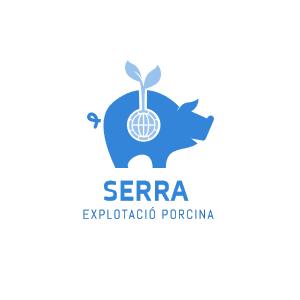 MANUAL DEL SISTEMA DE GESTIÓ AMBIENTALRevisió 01	Gener 20211 PRESENTACIÓ DE L’ACTIVITATIDENTIFICACIÓINSTAL·LACIONSCONSUMSDEJECCIONSAIGÜES RESIDUALSRESIDUSEMISSIONS A L’ATMOSFERAEMISSIONS ACÚSTIQUESCONTAMINACIÓ LLUMÍNICA2 POLÍTICA AMBIENTAL3 PLANIFICACIÓ I ESTABLIMENT D’OBJECTIU I FITES4 SEGUIMENT DEL DESENVOLUPAMENT DE TECNOLOGIES MÉS NETES5 AVALUACIONS PERIÒDIQUES COMPARATIVES AMB LA RESTA DEL   SECTOR6 ORGANITZACIÓ I ASSIGNACIÓ DE RESPONSABILITATS7 COMPROMÍS AMB LA MTD1 DE LA DECISIÓ D’EXECUCIÓ (UE) 2017/302PRESENTACIÓ DE L’ACTIVITATL’explotació Porcina Serra es una explotació ramadera familiar, que va iniciar la seva activitat l’any 1977. Els actuals propietaris  duen a terme tant la gestió, l’administració com l’explotació. Al present apartat recollim les dades bàsiques de la instal·lació.Identificació (1) Llei 20/2009, del 4 de desembre, de prevenció i control ambiental de les activitats(2) Directiva 2010/75/UE, de 24 de novembre, sobre les emissions industrials (Directiva DEI)(3) Reial Decret Legislatiu 1/2016 de 2016.12.16, pel qual s'aprova el text refós de la Llei de prevenció i control integrats de la contaminació(4) Joan Serra Martí i Montserrat Serra Martí. Són alhora els propietaris i treballadors, comptant amb l’ajuda addicional d’operaris de forma puntual.Instal·lacionsAltres:Afegir o eliminar tantes taules calgui d’acord amb el nombre d’instal·lacions.ConsumsN/A: No aplicaResolució de data 10/04/2016. Expedient de concessió d’aigües C2018AAAXYJ de l’Agència Catalana de l’Aigua. N/A: No aplicaN/A: No aplicaN/A: No aplicaDejeccions N/A: No aplicaN/A: No aplicaAigües residualsN/A: No aplicaResidusEs disposa de pòlissa d’assegurança agro-ramadera per a la recollida i gestió d’animals morts nº JAAA55891-5 de 15/01/2019Emissions a la atmosferaN/A: No aplicaN/A: No aplicaEmissions acústiquesN/A: No aplicaContaminació lumínicaN/A: No aplicaPolítica Ambiental Política ambiental de l’empresa Explotació porcina Serra, SA al municipi de Sant Joan les Fonts, comarca de La GarrotxaExplotació Porcina Serra, SA és una organització dinàmica que disposa d’una llarga trajectòria professional en el sector de la cria intensiva de porcs per a una posterior producció de carn i subproductes d’alta qualitat. Entenem que un factor estratègic i d’èxit és tenir com a objectiu la reducció de les emissions contaminants associades a la nostra explotació per tal de disposar d’una producció sostenible que pugui satisfer les expectatives i les necessitats de tots els grups d’interès implicats en les activitats de l’organització.Per a poder assolir les fites fixades, establim els següents compromisos amb:La garantia del compliment dels objectius establerts, mitjançant l’adopció de les mesures organitzatives i tècniques necessàries. La millora contínua en els nostres processos operatius, ambientals, de gestió i de prevenció, la qual cosa forma part de la nostra forma d’actuar. L’aconseguim mitjançant l’establiment d’objectius, les activitats periòdiques de revisió d’aquests i les actualitzacions del nostre Sistema de Gestió.El compliment de la legislació vigent en matèria ambiental, així com dels compromisos que l’organització subscriu.La formació i la preparació periòdica, en cada un dels nostres àmbits d’activitat, en funció dels estàndards establerts en l’organització. Per a tal finalitat, s’efectuaran tots els cursos de formació i sensibilització necessaris per a la millora contínua del Sistema.La minimització dels impactes ambientals, prevenint la possible contaminació del medi, reduint els residus que generem, potenciant la reducció de les emissions contaminants als sòl, aigües i atmosfera i disminuït els sorolls i olors associats a la nostra activitat.La comunicació i difusió de totes els paràmetres ambientals que es veuen afectats per la nostra activitat.Joan Serra Martí i Montserrat Serra Martí es comprometen a assumir i revisar els principis d’aquesta política, a realitzar una millora contínua dels processos de cria de porcs i a mantenir la gestió de les noves polítiques, objectius i procediments de treball.Joan Serra Martí:                                                                   Montserrat Serra Martí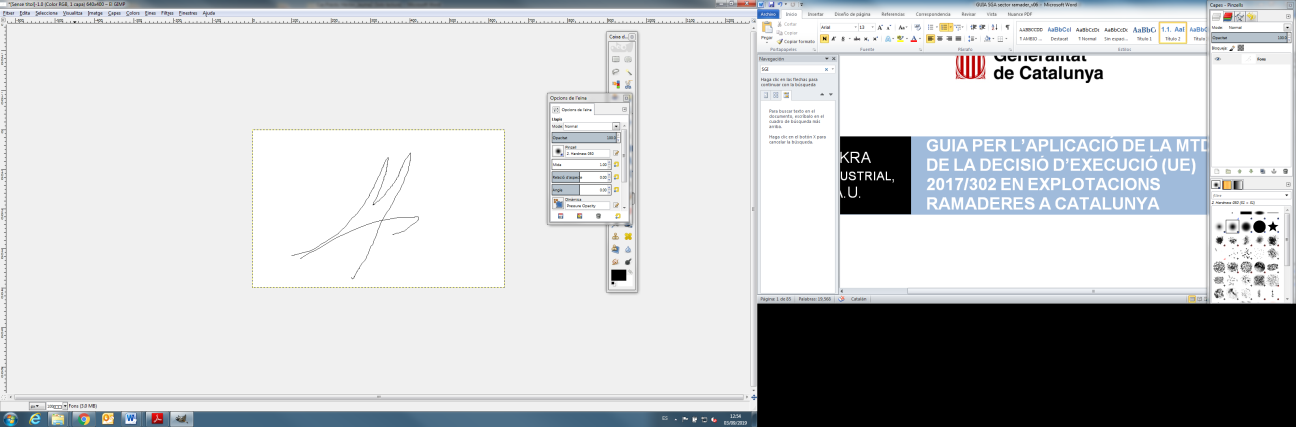 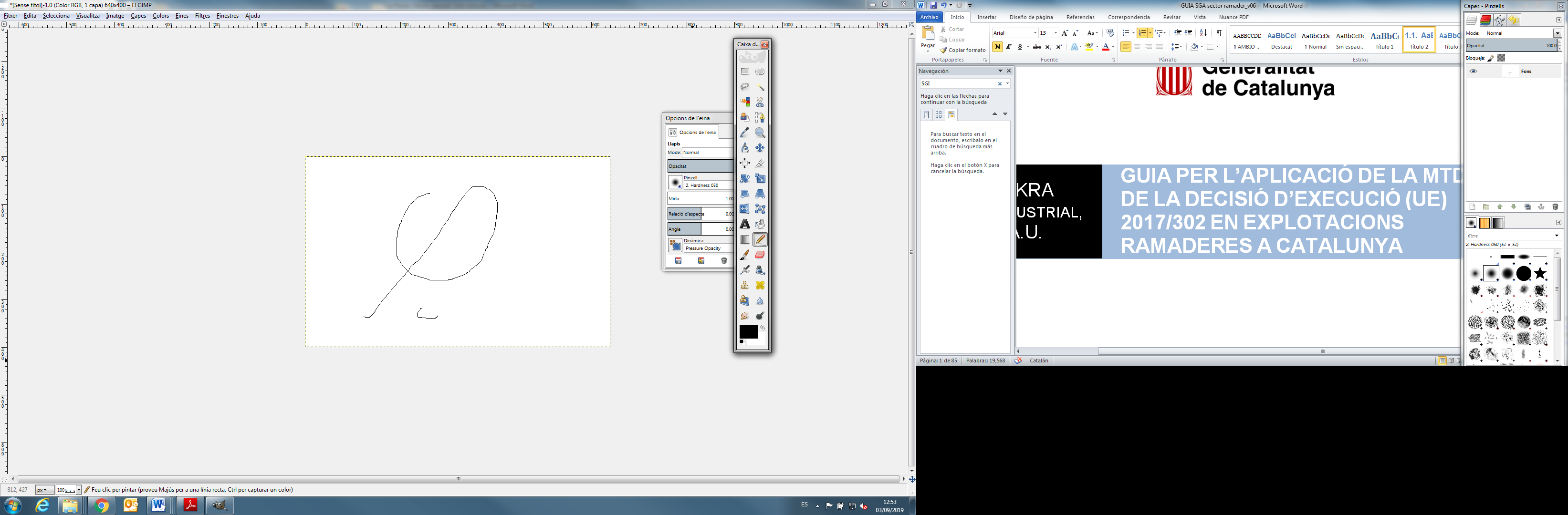 Sant Joan les Fonts, 03 de gener de 2021Planificació i establiment d’objectius i fites Objectius ambientals generals de l’empresa:A l’Explotació Porcina Serra, SA hem manifestat sempre una gran preocupació pel medi ambient, identificant així els principals impactes ambientals que presenta una explotació d’aquest tipus:Afectació del sòl per N, P, K, metalls pesants i productes fitosanitarisAfectació de les aigües per N,P,K, metalls pesants i productes fitosanitarisEmissions de gasos contaminants a l’atmosferaEmissions acústiques cap als receptors sensiblesEmissions d’olors cap als receptors sensiblesConsum de recursos energètics Consum de recursos hídrics Per això resulta imprescindible establir objectius acurats i que es pugui fer un seguiment del seu grau d’assoliment en el temps per tal que l’impacte ambiental de l’empresa esdevingui el menor possible. Les línies directrius per a la definició dels  objectius ambientals que es plantegen són:Disminució de l’excreció de nitrogen i fòsforDisminució de les emissions d’amoníac derivades de l’excreció de nitrogen Supervisió dels focus emissors a l’atmosfera canalitzats Supervisió de les emissions acústiquesSupervisió de les emissions d’olorsÚs eficient de l’aiguaÚs eficient de l’energiaA partir d’aquestes línies directrius, en el Procés de Revisió, per part de la Direcció, anualment es fixaran i quantificaran els objectius per a l’any següent i es comprovarà el grau d’assoliment dels objectius fixats en l’any anterior, dins del procés de millora contínua.Joan Serra Martí:Sant Joan les Fonts, 03 de gener de 2021Seguiment del desenvolupament de tecnologies més netesDes de l’Explotació Porcina Serra S.A. ens comprometem a posar-nos en contacte amb el Sindicat Ramader per assegurar-nos de seguir les novetats que el Centre Comú d’Investigació (Joint Research Centre, JRC) pugui aportar al BREF de les MTD en el sector ramader. A la vegada, ens comprometem a assistir a fires i congressos que tractin temàtiques relacionades amb el sector (maquinaria per ramaderia, tècniques per millorar l’impacte ambiental del sector, ...) per tal de poder-nos situar comparativament dins d’aquest, a més de mantenir-nos informats de qualsevol actualització que sigui d’obligat compliment. En el procés de Revisió per la Direcció anualment es reculliran els esdeveniments més significatius d’aquest seguiment i es tindran en consideració en l’establiment dels objectius a assolir en l’explotació.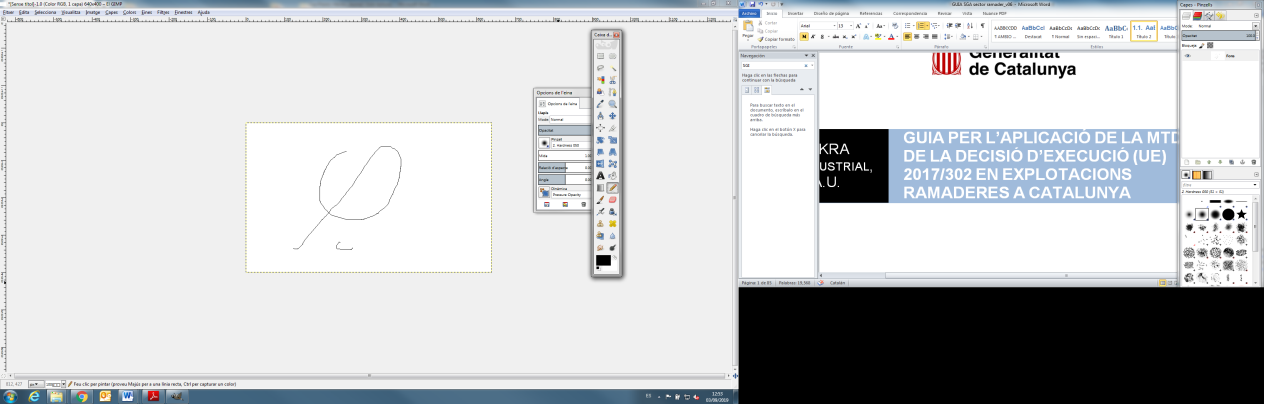 Joan Serra Martí:Sant Joan les Fonts, 03 de gener de 2021Avaluacions periòdiques comparatives amb la resta del sectorEl seguiment del desenvolupament de noves tecnologies permet a l’Explotació Porcina Serra S.A. avaluar anualment, a través dels processos d’Auditoria i Revisió per la Direcció, el grau d’adaptació de l’explotació a les Millors Tèniques Disponibles MTD en el sector ramader en cada moment. En el procés de Revisió per la Direcció anualment es reculliran els esdeveniments més significatius d’aquestes auditories de seguiment i es tindran en consideració en l’establiment dels objectius a assolir en l’explotació en els anys vinents.Joan Serra Martí:Sant Joan les Fonts, 03 de gener de 2021Organització i assignació de responsabilitatsOrganigrama de l’empresa Explotació Porcina Serra, SAcompromís amb la mtd1 de la Decisió d’Execució (UE) 2017/302S’indica a continuació per a cadascun dels punts de la MTD1, la correspondència amb el nostre Sistema de Gestió Ambiental (SGA):Obtenir el compromís dels òrgans de direcció, inclosos els directius superiors:. Capítol 2 del Manual del SGA (MA02)  Política AmbientalDefinició, per part dels òrgans de direcció, d’una política mediambiental que promogui la millora continua de la eficiència ambiental de la instal·lació. Capítol 2 del Manual del SGA (MA02)  Política AmbientalPlanificar i establir els procediments, objectius i fites, junt amb la planificació financera i les inversions necessàries. Capítol 3 del Manual del SGA (MA03) Planificació i establiment d’objectius i fitesProcediment General 07 (PG07) Revisió del SGA per part de la DireccióRegistre 3 (RE03) Definició dels objectius ambientals del SGAAplicant els procediments tenint especial cura en:L’organització i l’assignació de responsabilitats.Capítol 6 del Manual del SGA (MA06) Organització i assignació de responsabilitatsLa formació, la conscienciació i les competències professionals. Procediment General 01 (PG01) Formació, conscienciació i competències professionals Registre 6 (RE06) Programa de FormacióLa comunicació.Contemplat en el Procediment General 02 (PG02) ComunicacióLa implicació dels treballadors. Capítol 2 Manual del SGA (MA02) Política AmbientalProcediment General 01 (PG01)  Formació, conscienciació i competències professionalsRegistre 6 (RE06) Programa de formacióLa documentació. Contemplat en el Procediment General 03 (PG03) Gestió de la Documentació.El control eficaç dels processos. Contemplat en el Registre 5 (RE05) supervisió i mesurament.Els programes de manteniment.Registre 4 (RE04)  Programa de manteniment del SGA.La preparació i la capacitat de reacció front les emergències. Procediment General 04 (PG04) Preparació i Resposta front d’emergències.La garantia de compliment de la legislació ambiental. Garantit per l’Autorització Ambiental de l’establiment i els controls periòdics, i en el:Procediment General 03 (PG03) Gestió de la DocumentacióProcediment General 07 (PG07) Revisió del SGARegistre 1 (RE01)  Directori de la legislació ambiental de referència.Comprovant el comportament i adoptant mesures correctores, tenint especial cura en:La supervisió i mesurament.Registre 5 (RE05) supervisió i mesuramentLes mesures correctores i preventives.Procediment General 05 (PG05) Accions correctives i de milloraRegistre 7 (RE07) IncidènciesEl manteniment de registres. Procediment General 03 (PG03) Gestió de la DocumentacióLa auditoria interna o externa independent. Procediment General 06 (PGA) AuditoriesRegistre 8 (RE08) Acta d’AuditoriaEls directius establiran un sistema de revisió del SGA. Procediment General 07 (PG07) Revisió per la DireccióRegistre 9 (RE09) Revisió per la Direcció del SGASeguir el desenvolupament de tecnologies més netes. Capítol 4 Manual del SGA (MA04) Seguiment del desenvolupament de tecnologies més netesProcediment General 07 (PG07) Revisió per la Direcció.Considerar els impactes ambientals. Procediment General 08 (PG08)  Identificació i avaluació dels aspectes ambientals significatiusRegistre 2 (RE02) Quantificació dels Impactes Ambientals del SGA.Realitzar de forma periòdica avaluacions comparatives amb la resta del sector. Capítol 5 Manual del SGA (MA05) Avaluacions periòdiques comparatives amb la resta del sectorProcediment General 06 (PG06) Auditories.Procediment General 07 (PG07) Revisió del SGAAplicar un pla de gestió de sorolls (en cas necessari)  Procediment General 9 (PG09) Pla de Gestió de sorolls del SGAAplicar un pla de gestió d’olors (en cas necessari) Procediment General 10 (PG10) Pla de Gestió d’Olors del SGAEXEMPLE DE PROCEDIMENTS GENERALS DEL SISTEMA DE GESTIÓ AMBIENTALEl present apartat recull els procediments del SGA de l’establiment ramader fictici Explotació Porcina Serra SA. Es tracta de Procediments Generals bàsics que cobreixen l’àmbit de la MTD1. Si l’objectiu és implementar un SGA més complex i robust o obtenir la certificació d’acord a ISO 14001:2015 o l’adhesió al Reglament CE 1221/2009 EMAS, aquests procediments s’hauran d’ampliar i complementar amb Procediments Específics (de major detall) i/o Instruccions  Tècniques (centrades en accions o processos molt concrets), seguint les directrius de la citades normes.FORMACIÓ, CONSCIENCIACIÓ I COMPETÈNCIES PROFESSIONALSPG/01Revisió 01Gener 20211 OBJECTE2 DEFINICIONS3 DESENVOLUPAMENT1 OBJECTEGarantir que el personal vetlli pel bon funcionament del Sistema de Gestió Ambiental (SGA) en l’empresa Explotació Porcina Serra S.A. Per aconseguir-ho, serà necessari planificar les activitats de conscienciació i les necessitats de formació en funció dels coneixements previs dels treballadors.2  DEFINICIONSFormació: Adquisició d’habilitats en un determinat camp per ser aplicats en el lloc de feina.Conscienciació ambiental: Preocupació per la problemàtica ambiental i iniciativa per mitigar els impactes ambientals de l’activitat.3 DESENVOLUPAMENTL’Explotació Porcina Serra té el compromís de desenvolupar reunions i cursos de formació clars i adequats pels treballadors, tant de l’àmbit de les pròpies feines que desenvolupen, com  sobre la implantació, mesures i seguiment del seu SGA. La Direcció Tècnica té la responsabilitat de vetllar per l’adequat grau de formació dels seus treballadors. La formació i la durada s’ajustarà, per tant, en funció del coneixement que presentin els treballadors sobre cada matèria. Tenint coneixement de l’explotació, els plans de formació dels treballadors han d’incloure:Gestió ambientalPlans d’emergènciaSeguretat i higieneAspectes i impactes ambientalsRequisits legals del sector.En el procés de Revisió per la Direcció anualment es comprovarà el grau d’assoliment dels cursos planificats l’any anterior, i conseqüentment es planificaran els cursos de formació necessaris a executar l’any que s’inicia.La planificació dels cursos i el grau d’assoliment de la planificació es documentarà en el Registre 8 Programa de formació del present SGA.COMUNICACIÓPG/02Revisió 01Gener 20211 OBJECTE2 DEFINICIONS3 DESENVOLUPAMENT1  OBJECTEDescriure la sistemàtica de la comunicació en l’organització, establint les pautes a seguir per a una comunicació eficaç, tant interna com externa en els diferents nivells i funcions de l’establiment  Explotació Porcina Serra S.A.2  DEFINICIONSComunicació Interna: Són totes aquelles publicacions que són exclusives de l’explotació i que només es comuniquen dins de l’organització. Comunicació Externa: Són totes aquelles publicacions que es comuniquen a l’exterior de la pròpia organització, a tercers.Parts Interessades: Persona o grup que té interès, que està afectat per l’activitat o té relació amb l’activitat de l’Explotació Porcina Serra S.A.3  DESENVOLUPAMENTL’Explotació Porcina Serra S.A. té el propòsit d’emetre una comunicació completa, clara i oportuna, ja sigui considerada comunicació interna o externa, i adaptada a la comprensió de les parts interessades.  El Responsable del SGA és el responsable de portar a terme la difusió interna i externa del SGA i el disseny de la presentació de la informació.S’empren diferents vies de comunicació, segons el receptor i l’abast del missatge a oferir. Aquestes vies poden ser: correu electrònic, pàgina web, panells informatius, reunions informatives generals o individuals, etc...  En la següent taula s’especifiquen (amb caràcter general) els aspectes que previsiblement serà necessari comunicar interna i externament, les diferents vies que s’ha previst utilitzar i els registres que seran guardats d’aquestes comunicacions. GESTIÓ DE LA DOCUMENTACIÓPG/03Revisió 01Gener 2021OBJECTEDEFINICIONSDESENVOLUPAMENT3.1 ELABORACIÓ DE DOCUMENTS DEL SISTEMA3.2 CANVIS I MODIFICACIONS EN LA INFORMACIÓ DOCUMENTADA3.3 DOCUMENTS NORMATIUS1 OBJECTEDescriure el sistema de gestió de la documentació, establint les pautes a seguir en la elaboració, actualització i disponibilitat de la documentació, garantint la traçabilitat de la mateixa i el reconeixement ràpid de les edicions en vigor.2 DEFINICIONSDocumentació del Sistema: Qualsevol element del Sistema, amb un suport permanent (escrit, suport magnètic, etc.) recuperable i que indica com s’estructuren, planifiquen, executen o registren els treballs relacionats amb l’Explotació Porcina Serra S.A.Document normatiu: Document que estableix les regles, línies, directrius i característiques de les activitats, i base de la valoració legal del funcionament de la instal·lació. És un terme genèric que cobreix documentació externa com normes, reglaments administratius, etc.Registres o Informació Documentada: Evidències escrites relatives a les activitats incloses en el SGA, que permetin una avaluació i seguiment de les mateixes, conferint la seva traçabilitat.Procediments Generals: Serveixen per establir normes generals d’actuació dins l’Explotació Porcina Serra S.A. que eviten indefinicions o errors.Procediments Específics: Són procediments més tècnics, de caràcter operatiu, en els què es descriu amb prou nivell de detall el correcte desenvolupament de les activitats de la instal·lació (S’hauran d’elaborar en cas que sigui necessari).Instruccions tècniques: Document de major especificitat dins de la documentació del SGA (S’hauran d’elaborar en cas que sigui necessari).Parts Interessades: Persona o grup que té interès, que està afectat per l’activitat o té relació amb l’activitat de l’Explotació Porcina Serra S.A.3 DESENVOLUPAMENTLa gestió de la documentació és responsabilitat del Responsable del SGA.3.1 ELABORACIÓ DE DOCUMENTS DEL SISTEMALa generació de cada un dels documents del SGA engloba tres accions de desenvolupament:ElaboracióRevisióAprovacióL’Explotació Porcina Serra S.A. segueix unes directrius d’identificació dels seus documents per garantir el control i la traçabilitat dels mateixos.Cada pàgina de tota informació documentada que es realitzi per l’organització conté una capçalera amb el següent format:La capçalera inclou:Logotip de la organitzacióTítol del documentCodi del document en el SGANº de revisió (Rev. XX, sent XX el número correlatiu corresponent)Data d’aprovació de la revisió (dia/mes/any)Número de pàginaEls ítems de la Codificació (XX-nn) indicada en el format depenen del tipus de document. En la següent Taula s’especifiquen els elements:Quan s’elabori un document o es realitzi revisió d’algun, a l’emmagatzemar l’arxiu en el sistema informàtic s’inclourà el número de revisió. Els Procediments es presenten amb una portada que conté:Títol del documentCodificació del documentNúmero de pàgina i pàgines totalsData i signatura del responsable de la seva elaboració (generalment del Responsable del SGA, però recolzat per qualsevol persona de l’organització amb coneixements en la temàtica)Data i signatura del responsable de la seva revisió (generalment Direcció Tècnica)Data i signatura del responsable de la seva aprovació (generalment Gerència o Direcció Tècnica)3.2 CANVIS I MODIFICACIONS EN LA INFORMACIÓ DOCUMENTADAEls documents poden ser objecte de canvis o modificacions de cara al seu perfeccionament.La sistemàtica de suggeriment i valoració de l'execució de modificacions serà la mateixa que en el cas de la incorporació de nous documents. Qualsevol membre del personal pot proposar modificacions en els documents. El Responsable SGA estudiarà la modificació proposada i en cas favorable elaborarà una nova revisió.Quan es dugui a terme una nova revisió del document, el Responsable del SGA haurà de retirar l'arxiu obsolet i substituir-lo pel nou, havent de ressaltar els canvis (de manera que aquests canvis siguin fàcilment identificables). Generalment s'identifiquen els canvis ressaltant el nou text en groc i si per alguna causa s'elimina un paràgraf, aquest es deixarà però tatxat, i s'eliminaran els paràgrafs que hagin estat tatxats en la revisió anterior.Quan es produeixin modificacions al manual, procediments, registres o altra documentació del sistema, el Responsable del SGA efectuarà les comunicacions pertinents a tots els treballadors i/o parts interessades.Les còpies obsoletes seran conservades pel Responsable SGA en format informatitzat no modificable. El període general de conservació de totes les còpies obsoletes serà de 5 anys.3.3 DOCUMENTS NORMATIUSÉs responsabilitat del Responsable del SGA mantenir actualitzat el directori de legislació de referència (veure Registre 1).  L’Explotació porcina Serra, SA s’assessora a través  dels sindicats agraris (Unió de Pagesos, JARC, ASAJA) i a través d’altres entitats d’assessorament agrari (regulades i inscrites en un registre pel Departament d’Agricultura, Ramaderia, Pesca i Alimentació), per actualitzar la seva base de textos legals.PREPARACIÓ I RESPOSTA FRONT D’EMERGÈNCIESPG/04Revisió 01Gener 2021OBJECTEDEFINICIONSDESENVOLUPAMENT3.1 IDENTIFICACIÓ DE LES ZONES DE RISC3.2 MATERIAL DISPONIBLE PER A ACTUAR EN CAS DE VESSAMENT3.3 PAUTES GENERALS D’ACTUACIÓ3.4 ACTUACIÓ3.4.1 RESIDUS SÒLIDS ORGÀNICS3.4.2 VESSAMENT DE SUBSTÀNCIES LÍQUIDES3.4.3 VESSAMENT DE PURINS1 OBJECTEEstablir les actuacions generals a efectuar en cas de fuites, abocaments o vessaments de substàncies perilloses, residus, purins, etc.,  amb l’objectiu de reduir els riscos per a la seguretat i la salut de les persones i del medi ambient. Es complementa amb el Procediment General 08 (PG08) Identificació i avaluació dels aspectes ambientals significatius.2 DEFINICIONSEmergència ambiental: Situació provocada per un fet accidental que, independentment de la seva causa, provoca impactes ambientals per l’alliberament de substàncies perilloses contingudes en la instal·lació al medi o  l’emissió d’agents físics o biològics que causin aquest dany.Risc ambiental: Resultat d’una funció que relaciona la probabilitat d’ocurrència d’un determinat escenari d’accident i les conseqüències negatives del mateix sobre l’entorn natural, humà i socioeconòmic. Gestió del risc: Activitats coordinades per a dirigir i controlar una organització respecte al risc.3 DESENVOLUPAMENTEs responsabilitat de Direcció Tècnica la correcta actuació davant situacions d’emergència.3.1 IDENTIFICACIÓ DE LES ZONES DE RISCL’Explotació Porcina Serra S.A. ha estudiat aquelles possibles situacions accidentals que puguin tenir conseqüències ambientals (Procediment General 08 Identificació i avaluació dels aspectes ambientals significatius). D’acord a l’anàlisi de les activitats desenvolupades, s’han detectat les següents zones de risc dins la instal·lació:Identificació de les Zones de risc dins l’Explotació porcina Serra S.A.:3.2 MATERIAL DISPONIBLE PER ACTUAR EN CAS DE VESSAMENTLa instal·lació disposa del següent material per actuar en cas de vessament:- Caixa de material absorbent, per a la recollida d’hidrocarburs, ubicat junt al dipòsit de gasoil. - Maquinària, pales, escombres, recollidors, etc.- Contenidor/bidons per facilitar la recollida del material vessat, tant combustibles com residus, com també per facilitar la recollida de purins o fems.- Material de protecció personal: guants, ulleres de protecció, botes impermeables.- Altres: Indicar quins.3.3 PAUTES GENERALS D’ACTUACIÓ1er VALORAR- Quan es descobreixi un vessament, la seguretat del personal és el primer.- Esbrinar quin tipus de substància és i si hi ha algun perill afegit en la mateixa (per exemple, risc d’incendi).- Informar al màxim responsable present a la instal·lació. No és recomanable intentar ocupar-se d'un vessament una persona sola. 2on PROTEGIR- Utilitzar el material de protecció adequat: si procedeix, ulleres estanques, guants de protecció química i botes impermeables.3er CONTENIR I ATURAR EL VESSAMENT- Esbrinar l'origen del vessament i aturar-lo si encara continua.- Utilitzar barreres absorbents o barreres amb materials que impedeixin l'augment de la superfície del vessament.- Pensar en la possibilitat de conduir-lo cap a punts de contenció.- Evitar l'arribada de la substància al sistema de drenatge de pluvials, corrents d’aigua superficials properes, etc.4at NETEJAR- Netejar la zona amb l’ajuda dels materials absorbents o de forma mecànica.- Recordar que el material absorbent, si s’utilitza per a substàncies perilloses, s'ha de gestionar com a residu. 5è DESCONTAMINARAssegurar-se que tots els estris usats quedin descontaminats correctament, o rebutjar-los com a residus del mateix tipus que el vessat.3.4 ACTUACIÓ ESPECÍFICA3.4.1 RESIDUS SÒLIDS ORGÀNICSAquest apartat fa referència al residu sòlid orgànic present en l’explotació, per exemple fems. L’objectiu és evitar, per exemple en cas de pluja, una entrada de nutrients excessiva al sòl i aigües subterrànies per lixiviació del fem. En cas de localitzar-se residus sòlids orgànics fora de les zones d’emmagatzematge habilitades, es procedirà a:- Recollir amb una pala o excavadora i retornar a la zona d’emmagatzematge.- Avaluar les causes de la incidència, i establir si procedeix aplicar mesures correctores per evitar que es repeteixi la incidència.  3.4.2 VESSAMENTS DE SUBSTÀNCIES LÍQUIDES Aquest apartat fa referència a combustibles líquids, olis, fitosanitaris, etc., manipulats a l’explotació. L’objectiu es evitar la contaminació de sòls, aigües superficials i subterrànies. En cas d’abocament accidental, es procedirà a:- Avisar immediatament al màxim responsable present en la instal·lació.- Esbrinar l'origen del vessament i si és possible, aturar-lo si encara continua.- Confinar el producte tot el que sigui possible de tal manera que s'eviti al màxim la seva expansió. S'utilitzaran terres o material absorbents, barreres, etc. En cas necessari pot ser útil l’ús de bombes portàtils per recollir líquids i confinar-los en contenidors.- Un cop absorbit o recollit el producte, gestionar tant el producte recollit com l’absorbent amb contingut de producte vessat.- Si queden restes es pot utilitzar aigua a pressió per acabar de netejar la zona, sempre que l'aigua que s'aboqui pugui ser canalitzada per a la seva recollida i gestió com residu.- Avaluar les causes de la incidència, i establir si procedeix aplicar mesures correctores.  3.4.3 VESSAMENTS DE PURINSAquest apartat fa referència a abocament de purins manipulats a l’explotació.  L’objectiu és evitar una entrada de nutrients excessiva al sòl, aigües superficials i subterrànies. En cas d’abocament fora de les zones d’emmagatzematge, es procedirà a:- Avisar immediatament al màxim responsable present en la instal·lació.- Esbrinar l'origen del vessament i si és possible aturar-lo si encara continua.- Confinar el purí, tot el que sigui possible ,de tal manera que s'eviti al màxim la seva expansió. S'utilitzaran materials absorbents (terres, palla), barreres, etc. - Recollir, per mitjans mecànics i manuals, el material absorbent amb el purí i gestionar o confinar en femers i/o basses de purins.- Avaluar les causes de la incidència, i establir si procedeix aplicar mesures correctores.  MESURES CORRECTORES I PREVENTIVES PG/05Revisió 01Gener 20221 OBJECTE2 DEFINICIONS3 DESENVOLUPAMENT3.1 DETECCIÓ D’INCIDÈNCIES3.2 AVALUACIÓ I TRACTAMENT3.3 REGISTRE1 OBJECTEDefinir el sistema emprat per l’Explotació Porcina Serra S.A. per la identificació, anàlisi, tractament i registre de les No Conformitats en el Sistema de Gestió Ambiental (SGA).2 DEFINICIONSNo Conformitat: Desviació o incompliment de la norma o els requisits especificats dins del Sistema de Gestió Ambiental, sigui puntual o sistemàtica. Observació: Comentari sobre aspectes que, si bé són conformes amb els requeriments de la norma, poden ser perfeccionats de cara a assolir els objectius previstos de millora contínua. Comentari (Suggeriment): Declaració per escrit relativa a una idea de possible millora en l’activitat de l’explotació.Incidència: S’engloba en aquest concepte: No Conformitats, observacions i suggeriments. Correcció: Acció presa per eliminar una No Conformitat.Mesura correctiva o preventiva: Acció presa per eliminar les causes d’una No Conformitat, d’un defecte o qualsevol altre situació indesitjable existent, per a impedir la seva repetició.3 DESENVOLUPAMENTEl control, registre i seguiment de les incidències és responsabilitat del Responsable del SGA.La utilització sistemàtica i conscient de la mecànica inclosa en aquest procediment és la base fonamental de la millora contínua del SGA de l’Explotació Porcina Serra S.A. Per això, es potenciarà la seva utilització de manera sistemàtica, com a mitjà constructiu d’aprenentatge per a tot el personal de l’explotació.El procés de control de les incidències a l’Explotació Porcina Serra S.A. es desenvoluparà en tres fases fonamentals:DeteccióAvaluació i tractamentRegistre3.1 DETECCIÓ D’INCIDÈNCIESLes incidències poden ser detectades directament per personal intern i/o derivat de reclamacions o queixes de tercers, tant en el dia a dia com en processos d’auditories i de revisió del sistema.Tot personal de l’Explotació Porcina Serra S.A. que detecti una incidència, és responsable d’informar de la mateixa i comunicant-ho al Responsable del SGA.3.2 AVALUACIÓ I TRACTAMENTEl Responsable del SGA designarà les accions i el responsable d’execució, i establirà terminis de realització de les mateixes. El Responsable del SGA serà el responsable d’avaluar l’efectivitat de les accions establertes i, una vegada comprovada la seva efectivitat, procedir al tancament de la incidència.3.3 REGISTREL’Explotació Porcina Serra S.A. porta el control de l’estat de les incidències a través del Registre 9  (RE09) Incidències. Es conservarà el registre d’incidències dels 5 darrers anys, a efectes de poder realitzar un seguiment temporal de les incidències detectades i la seva casuística història. AUDITORIESPG/06Revisió 01Gener 20211 OBJECTE2 DEFINICIONS3 DESENVOLUPAMENT3.1 QUALIFICACIÓ D’AUDITORS3.2 DESENVOLUPAMENT D’AUDITORIES3.3 CORRECCIONS, ACCIONS CORRECTIVES I PREVENTIVES1 OBJECTEDefinir el mode operatiu seguit per l’Explotació Porcina Serra S.A., per a la realització de les auditories del Sistema de Gestió Ambiental, la finalitat de les quals és avaluar:L’eficàcia del Sistema de Gestió Ambiental implantat per l’Explotació Porcina Serra S.A., per a assolir els objectius previstos en la política ambiental. El compliment dels objectius ambientals de l’Explotació Porcina Serra S.A.Les anomalies existents registrades des de l’última auditoria i les diligències i efectivitat de les correccions, mesures correctores i/o de millora aplicades per a eliminar-les.Les possibles oportunitats de millora.2 DEFINICIONSAuditoria: Examen metòdic i independent que es realitza per determinar si les activitats i els resultats relatius al Sistema de Gestió Ambiental satisfan les disposicions prèviament establertes, i per a comprovar que aquestes disposicions es duen realment a terme i que són adequades per a assolir els objectius previstos. Auditor: Persona que dur a terme auditories de Sistemes de Gestió Ambientals segons els requisits establerts en el present document. Es tractarà d’un professional que sigui independent de les funcions que audita.Evidència objectiva: Informació demostrable, basada en fets obtinguts mitjançant observació, mesura, assaig o altres medis. Requisits del Sistema de Gestió: Expressió de les necessitats o requeriments del Sistema de Gestió Ambiental i la seva traducció en un conjunt de requisits expressats en termes quantitatius o qualitatius de les característiques d’una organització, que permeten la seva realització o examen. Conformitat: Compliment dels requisits especificats. No Conformitat: Desviació o incompliment de la norma o els requisits especificats dins del Sistema de Gestió Ambiental, sigui puntual o sistemàtica. Observació: Comentari sobre aspectes que si bé són conformes amb els requeriments de la norma, poden ser perfeccionats de cara a assolir els objectius previstos de millora contínua. Comentari (Suggeriment): Declaració per escrit relativa a una idea de possible millora en l’activitat de l’explotació.Correcció: Acció presa per a eliminar una no conformitat.Mesura correctiva o preventiva: Acció presa per a eliminar les causes d’una No Conformitat, d’un defecte o qualsevol altre situació indesitjable existent, per a impedir la seva repetició.3 DESENVOLUPAMENTLa realització periòdica d’auditories és responsabilitat del Responsable del SGA .Atès que es tracta d’una explotació amb número reduït de treballadors:Addicionalment, es podran realitzar Auditories extraordinàries, sempre que es consideri oportú, d’acord als resultats d’Auditories prèvies o, després de grans canvis interns en l’estructura de l’Explotació Porcina Serra S.A. 3.1 QUALIFICACIÓ  D’AUDITORS En cas de realitzar-se auditories extraordinàries de caràcter intern, podran ser executades per personal de l’Explotació Porcina Serra S.A., que compleixi les següents exigències de qualificació i experiència:Coneixement del funcionament del Sistema de Gestió Ambiental de l’Explotació Porcina Serra S.A., i de les activitats de l’empresa englobades en l’abast del Sistema. Coneixement de requisits normatius relacionats amb aspectes mediambientals. Posseir caràcter independent respecte els àmbits a auditar (no estar implicat en el dia a dia de la tasca que s’avalua).3.2 DESENVOLUPAMENT D’AUDITORIESL’auditor o equip d’auditors s’encarregarà de:Revisió dels documents del Sistema de Gestió AmbientalExamen dels registres del SistemaQualsevol altre tècnica que permeti diagnosticar l’adaptació a la norma, el grau d’implantació del sistema en l’Explotació Porcina Serra S.A., i el grau d’implicació del personal de l’Explotació Porcina Serra S.A., en les activitats  del Sistema de Gestió Ambiental, d’acord amb les exigències i els objectius de la MTD 1 de la Decisió d’Execució (UE) 2017/302 de la Comissió, de 15 de febrer de 2017, per la qual s’estableixen conclusions sobre les millors tècniques disponibles (MTD) en el marc de la Directiva 2017/75/UE del Parlament Europeu i del Consell respecte a la cria intensiva d’aus de corral o de porcs.3.3 CORRECCIONS, ACCIONS CORRECTIVES I PREVENTIVESLes desviacions d’auditoria classificades com a No Conformitats i/o observacions, es registraran d’acord amb el Procediment General 05 (PG05) No conformitats, accions correctives i de millora establint les correccions, mesures correctores necessàries i assignant la/les persona/es responsable/s de la implantació de les mateixes.El Responsable del SGA realitzarà un seguiment de la implantació de la/les acció/accions correctora/es, així com una verificació del grau d’efectivitat de les mateixes.REVISIÓ DEL SISTEMA DE GESTIÓ AMBIENTALPG/07Revisió 01Gener 20211 OBJECTE2 DEFINICIONS3 DESENVOLUPAMENT1 OBJECTEEstablir la forma en que la Direcció s’encarregarà de supervisar el Sistema de Gestió Ambiental i assegurar la seva participació i coneixement del mateix en un grau adequat i suficient.2 DEFINICIONSDirecció: Responsable últim de l’explotació. En l’Explotació Porcina Serra S.A., Gerència.Revisió del sistema: L’expressió s’empra, en l’àmbit del Sistema de Gestió Ambiental, per a designar el procés, normalment prenent com a suport un procés d’Auditoria Interna, de comprovació que, el Sistema de Gestió, manté plena vigència i, és i serà capaç, a curt i mig termini, de complir els principis de la política de mode àgil i dinàmic.Modificació:  Es refereix a qualsevol canvi introduït en algun dels elements del Sistema de Gestió Ambiental, que desemboca en una edició nova d’algun dels documents o registres del Sistema.Informació Documentada com a Evidència (Registre): En l’àmbit d’aquest procediment es refereix al suport físic sobre el que es gravi (normalment per escrit o en suport magnètic) un esdeveniment, una característica o un fet, i en general constitueix l’evidència objectiva d’una acció presa o una comprovació efectuada.No Conformitat: Desviació o incompliment de la norma o els requisits especificats dins del Sistema de Gestió Ambiental, sigui puntual o sistemàtica. Observació: Comentari sobre aspectes que si bé són conformes amb els requeriments de la norma, poden ser perfeccionats de cara a assolir els objectius previstos de millora contínua. Correcció: Acció presa per a eliminar una no conformitat.Mesura correctiva o preventiva: Acció presa per a eliminar les causes d’una No Conformitat, d’un defecte o qualsevol altre situació indesitjable existent, per a impedir la seva repetició.3 DESENVOLUPAMENTAquestes revisions del Sistema de Gestió Ambiental persegueixen la millora contínua del Sistema. S’estableix una periodicitat mínima anual per la Revisió per part de la Direcció. Gerència, amb el suport de Direcció Tècnica i del Responsable del SGA, durant la Revisió del Sistema, realitzarà les següents tasques:S’analitzaran els resultats obtinguts en les auditories internes i externes, i les accions a implementar segons els resultats de les mateixes.Es verificarà el compliment oportú de les accions correctives plantejades amb anterioritat, i es registrarà l’estat en el que es troben les mateixes. Es realitzarà el seguiment del grau de compliment i eficàcia de les accions definides en anteriors revisions realitzades per la Direcció.Gerència realitzarà el seguiment dels objectius del SGA de l’organització a fi d’avaluar el compliment de les fites establertes i l’obtenció de resultats.D’acord al resultat de l’anàlisi, s’establiran els nous objectius ambientals.S’analitzaran els canvis generats tant interns com externs a l’organització, a fi de redefinir polítiques i plans ajustant-se a les necessitats actuals.Es verificarà que tot el personal està complint les funcions que li han estat assignades.Es revisaran els requisits legals i reglamentaris, així com els requisits dels clients, assegurant el seu compliment.En tots els casos, es prestarà especial atenció a la formació de tot el personal involucrat en el SGA. D’acord a això, s’avaluarà el grau d’adequació de la acció formativa anterior i es planificarà la següent considerant totes les necessitats formatives i carències detectades en el procés. Es revisaran els resultats en els canvis produïts en els aspectes ambientals significatius.IDENTIFICACIÓ I AVALUACIÓ DELS ASPECTES AMBIENTALS SIGNIFICATIUSPG/08Revisió 01Gener 20211 OBJECTE2 DEFINICIONS3 DESENVOLUPAMENT1 OBJECTESubministrar una metodologia d’identificació dels aspectes ambientals i el càlcul de la seva significació corresponent, adaptada a les instal·lacions de l’Explotació Porcina Serra, SA.2 DEFINICIONSAspectes ambientals: Són els elements, activitats, productes o serveis d’una organització que poden interactuar amb el medi ambient.Requisits legals aplicables: Exigències ambientals d’obligat compliment establerts en la legislació a nivell Nacional, Autonòmic o Local, aplicables a l’organització i les activitats que aquesta desenvolupa. Impacte ambiental: És l’efecte que produeix l’activitat humana sobre el medi ambient. Qualsevol canvi en el medi ambient, sigui advers o beneficiós, resultant de les activitats, productes o serveis de l’organització.3 DESENVOLUPAMENTÉs responsabilitat del Responsable del SGA la identificació dels efectes ambientals significatius de l’explotació.Els principals efectes o impactes ambientals associats a la ramadera intensiva són:Font: basat en Bargués et al., 2006Aquests impactes es poden agrupar en tres grans grups:Atmosfèric: La gestió i aplicació al camp de dejeccions ramaderes comporta emissions de gasos contaminants a l’atmosfera com l’amoníac. S’emeten, a més a més, gasos d’efecte hivernacle com CO2 i CH4 (aquest darrer unitàriament genera 24 vegades més impacte ambiental que el CO2), a banda d’altres substàncies que generen males olors.Aquàtic i edàfic: El nitrogen i el fòsfor contingut en les dejeccions ramaderes són fertilitzants, però en excés generen eutrofització. NH3, SO2, NOX, poden arribar a  acidificar el medi i degradar tant aigües subterrànies com superficials i sòls.Molèsties: S’inclouen determinats impactes que poden afectar als veïns més propers de la instal·lació,  com són l’impacte visual, l’impacte acústic i l’impacte per males olors, a més de les emissions de pols generades en determinades fases de l’activitat.Aquesta metodologia permet caracteritzar i quantificar els diferents impactes ambientals i atribuir a cadascun d’ells el grau d’importància que te, tant de poder causar danys al medi, com de l’atenció que han de proporcionar els gestors de l’explotació.La taula següent permet aquesta quantificació dels impactes ambientals:Taula 1. Caracterització dels impactes ambientals en funció dels seus atributsPLA DE GESTIÓ DEL SOROLLPG/09Revisió 01Gener 20211 OBJECTE2 DEFINICIONS3 DESENVOLUPAMENT3.1 MESURES A CONSIDERAR EN FASE DE DISSENY3.2 PROTOCOL D’ACTUACIÓ EN CAS DE CONFLICTE1 OBJECTEEstablir les directrius per a l’elaboració d’un pla de gestió del soroll que protegeixi possibles receptors sensibles localitzats a proximitat de les instal·lacions de l’Explotació Porcina Serra SA.2 DEFINICIONSReceptor sensible: Edificació, equipament o espai que pot rebre cert nivell de soroll procedent de la instal·lació. En ocasions, com a receptors s’inclouen també hàbitats naturals sensibles. Cal garantir el compliment dels valors límit de soroll, que pugui arribar als receptors, establerts en la legislacióEmissió de soroll: Soroll generat per una o varies fonts de soroll.Immissió de soroll: Impacte del soroll en un lloc determinat. És el resultat de la propagació de les emissions de soroll.Valor límit: Valor establert en la legislació que no s’ha de superar per a garantir el benestar de les persones. La legislació estableix diferents valors límit, en funció dels usos del sòl i la zona de sensibilitat on es trobi el receptor, d’acord als Mapes de Capacitat Acústica municipals. Cal considerar les Ordenances Municipals i el Decret 176/2009 de 10 de novembre, pel qual s'aprova el Reglament de la Llei 16/2002, de 28 de juny, de protecció contra la contaminació acústica, i se n'adapten els annexos.Atenuació del soroll: Actuació encaminada a reduir les emissions o la propagació del soroll pel medi. 3 DESENVOLUPAMENT3.1 MESURES A CONSIDERAR EN FASE DE DISSENYLa mesura més efectiva per combatre el soroll ambiental és considerar-lo en fase de disseny, tant per a noves instal·lacions com en la modificació o ampliació de les existents. Considerar el soroll en fase de disseny pot evitar futurs conflictes, la resolució dels quals representarà generalment costos econòmics addicionals.Entre les mesures en fase de disseny cal considerar:Vetllar perquè hi hagi una distància adequada entre la nau / explotació i els receptors sensibles.Ubicar adequadament els equips / fonts de soroll buscant la minimització de l’impacte sobre els receptors (per apantallament amb els propis edificis/elements de l’explotació, per distància, etc..)Escollir equips i maquinària de baix nivell sonor.Incloure elements de reducció de soroll en aquells equips que es preveuen més problemàtics (sistemes d’aïllament i insonorització)Preveure sistemes d’atenuació del soroll (instal·lant obstacles sonors)Dissenyar el mínim nombre possible de zones de dejecció a l'aire lliure per reduir el soroll dels tractors rascadors de dejeccionsAquestes mesures de disseny, s’han de complimentar prenent mesures durant les operacions habituals per reduir els sorolls:Tancament de portes i obertures, sobretot, durant l’alimentacióManipulació dels equips per personal especialitzatEvitar activitats sorolloses durant la nit i caps de setmanaAplicar mesures de control durant les fases de mantenimentUtilitzar les cintes transportadores i els cargols sense fi quan estiguin plens de pinsoetc.3.2 PROTOCOL D’ACTUACIÓ EN CAS DE CONFLICTEQuantificació del problemaEl primer pas és conèixer l’abast del problema. En cas de dubte de compliment de límits, de conflicte o a rel d’un requeriment per part de l’Administració, serà necessari portar a terme un control del nivell d’immissió sonora en el/s receptor/s sensible/s. Aquest control haurà de ser realitzat per una Entitat de prevenció de la contaminació acústica (PCA) habilitada per l’Oficina d’Acreditació d’Entitats Col·laboradores. El resultat del control indicarà la conformitat o no en el compliment de la legislació vigent i/o, en el seu cas,  dels requeriments específics efectuats per a l’Administració competent . En cas de conformitat, l’Explotació porcina Serra SA. podrà emprendre accions de millora voluntàries, per afavorir la convivència veïnal. En cas d’incompliment, les millores seran obligatòries.Disseny de les milloresUna vegada establerta la necessitat d’incorporar millores en matèria de sorolls, caldrà optimitzar les mateixes.Per a fer-ho, caldrà emprendre una campanya de caracterització de les fonts de soroll existents en la instal·lació. En funció de la complexitat de la instal·lació i l’origen dels sorolls, pot ser necessària una campanya de mesura de nivells d’emissió de les fonts de soroll més destacades. Aquestes mesures podran ser realitzades per empresa especialitzada en acústica, amb experiència en aplicació de mesures correctores.Caracteritzades les fonts, es proposaran les mesures d’eliminació i/o reducció de soroll més adequades als problemes detectats. És aconsellable disposar del suport d’una empresa especialitzada per al disseny de les mesures. Entre altres:Es comprovarà la maquinària per tal de detectar desperfectes i determinar si aquesta es troba en condicions d’operar, en cas de que aquesta sigui una font de soroll.En cas d’existir, es comprovarà si els atenuadors de soroll funcionen correctament.S’analitzaran les fonts de soroll que no corresponen a maquinària (per exemple, les pròpies naus amb el bestiar) per a determinar la importància d’aquestes.A partir de la caracterització de les fonts, s’establiran de forma prioritzada les mesures correctores a portar a terme.D’acord a la legislació vigent, les mesures correctores poden consistir en:Canviar l’emplaçament de les fontsSubstituir fonts per d’altres menys sorollosesConstruir pantalles acústiquesRegular el règim d’explotació de l’activitat (evitant activitats sorolloses de nit)Aplicar a les fonts emissores mesures correctores mitjançant l’execució de projectes d’aïllament. Aplicar als receptors mesures protectores com el tractament de paraments, obertures, aïllaments, vidres dobles o altres d’assimilables.Altres mesures que siguin eficients i susceptibles d’aplicarUn cop decidides les mesures a aplicar, dins del Pla de gestió de sorolls, s’establirà el calendari d’execució dels treballs de millora, en funció de la seva prioritat.Finalment, al concloure les mesures correctores, es procedirà a comprovar l’eficiència d’aquestes, mitjançant un control del nivell d’immissió sonora en el/s receptor/s sensible/s efectuat per una PCA, avaluant compliment de la legislació vigent.Aquestes mesures del nivell d’immissió sonora es repetiran en els controls reglamentaris successius que es realitzin a la instal·lació.PLA DE GESTIÓ D’OLORSPG/10Revisió 01Gener 20211 OBJECTE2 DEFINICIONS3 DESENVOLUPAMENT	3.1 MESURES A CONSIDERAR EN FASE DE DISSENY	3.2 PROTOCOL D’ACTUACIÓ EN CAS DE CONFLICTE1 OBJECTEEl present procediment té per objecte establir les directrius per a l’elaboració d’un pla de gestió d’olors que protegeixi possibles receptors sensibles que es trobin a proximitat de les instal·lacions de l’Explotació Porcina Serra SA.2 DEFINICIONSReceptor sensible: Edificació, equipament o espai que pot ser objecte de molèsties provocades per males olors procedents de la instal·lació. ouE·m-3:  Unitats d’olor europees, és la unitat que s’utilitza per a mesurar la intensitat d’olor. Fa referència al límit de percepció, que s’entén com el límit en el qual el 50% de les persones no poden detectar l’olor i l’altre 50% sí. Aquest límit de percepció és igual a 1 ouE·m-3. 3 DESENVOLUPAMENT3.1 MESURES A CONSIDERAR EN FASE DE DISSENYLa mesura més efectiva per combatre les males olors és considerar-les en fase de disseny, tant per a noves instal·lacions com en la modificació o ampliació de les existents. Considerar les olors en fase de disseny pot evitar futurs conflictes, la resolució dels quals representarà generalment costos econòmics addicionals.A continuació s’indiquen els factors potencials generadors d’olor en una explotació ramadera:Font: Odournet3.2 PROTOCOL D’ACTUACIÓ EN CAS DE CONFLICTEQuantificació del problemaEl primer pas és conèixer l’abast del problema. Actualment existeixen dos metodologies principals reconegudes internacionalment per a la determinació de les problemàtiques d’olor.Mostreig de les emissions d’olor dels principals focus, determinant la concentració en ouE·m-3 mitjançant l’anàlisi segons norma UNE-EN-13725, i modelització de la dispersió d’aquestes olors per determinar les immissions en els receptors sensibles. El resultat d’emissions i immissió s’obtindrà en ouE·m-3. Mesures d’immissió d’olors utilitzant assessors calibrats, segons el mètode estàndard EN16841-1. El resultat obtingut correspondrà a les freqüències “d’hores d’olor” de totes les olors presents en l’àrea d’estudi en els receptors de l’entorn estudiats.Generalment no hi ha normativa que defineixi els valors màxims d'immissió d'olor de les activitats, si aquests no han estat expressament establerts en l’Autorització Ambiental o en l’ordenança municipal corresponent. Per tant, s’han d’utilitzar criteris i llindars reconeguts per a la valoració de les molèsties. En el cas de la valoració per ouE·m-3 (UNE-EN-13725), aquests criteris es defineixen generalment en termes d'una concentració mínima d'olor (que reflecteix l'element intensitat) que es produeix durant un període mínim definit (reflectint la durada i l'element de freqüència) durant un any meteorològic típic. A Europa, els criteris d'impacte de l'olor s'expressen generalment en termes d'una concentració de la unitat d'olor europeu que passa durant més del 2% de les hores d'un any meteorològic típic (percentil 98), i han estat dissenyades per a la seva aplicació a zones residencials permanents que es consideren les més sensibles des perspectiva de risc d'impacte.El criteri més comunament aplicat des d'aquesta perspectiva és el "criteri de Newbiggin". Aquest criteri va ser introduït originalment en una investigació pública en Newbiggin-by-the-Sea en 1995, i equival a un nivell d'exposició a l'olor de 5 ouE·m-3 (percentil 98 anual). Des de 2002, també s'han aplicat una sèrie de criteris indicatius de molèstia per olors per avaluar l'impacte de les olors sobre zones residencials. Aquests criteris són els publicats a la Guia Tècnica H4 de l'Agència Ambiental del Regne Unit. Aquesta guia defineix tres nivells diferents d'exposició aplicables a zones residencials de l'entorn, basats en el Percentil 98 en els quals es considera que pot existir impacte o molèstia per olors:- 1.5 UOE / m3 per les olors més ofensius.- 3 UOE / m3 per olors moderadament ofensius.- 6 UOE / m3 per olors poc ofensius.A Catalunya es va redactar l'avantprojecte de Llei contra la contaminació odorífera, pendent de tràmit, en el qual s'establia un límit Percentil 98 per a activitats ramaderes de 5 ouE·m-3, aplicable a zones residencials de l’entorn. D’altra banda, en els treballs d’acord a la norma EN16841-1, poden valorar-se en funció de les hores anuals de percepció d’olor en un determinat receptor. Una “freqüència d’hores d’olor” inferior a 10% anual, correspon a un nivell acceptable d’exposició a l’olor per a zones residencials i/o mixtes; i una “freqüència d’hores d’olor” inferior al 15%, es correspon a un nivell d’olor excessiva per a zones residencials i/o mixtes, però acceptable per a zones industrials i/o comercials.La quantificació del problema, en cas de conflicte, serà efectuat per empresa especialitzada en els estudis d’olors, emprant la metodologia més adequada a les característiques de la instal·lació.Disseny de les milloresUna vegada establerta la necessitat d’incorporar millores en matèria d’olors, caldrà optimitzar les mateixes.En funció del problema, la complexitat de la instal·lació i l’origen de les olors, caldrà el suport d’una empresa especialitzada en gestió d’olors.Posteriorment, es proposaran les mesures d’eliminació i/o reducció d’olors més adequades als problemes detectats.A partir de la caracterització de les fonts, s’establiran de forma prioritzada les mesures correctores a portar a terme.Un cop decidides les mesures a aplicar, dins del Pla de gestió d’olors, s’establirà el calendari d’execució dels treballs de millora, en funció de la seva prioritat.Finalment, al concloure les mesures correctores, es procedirà a comprovar l’eficiència d’aquestes, mitjançant un control equivalent al efectuat a l’inici, per a quantificar el problema.EXEMPLES / MODELS DE REGISTRESREGISTRE 01 Directori de legislació ambiental de referènciaREGISTRE 02 Quantificació dels Impactes AmbientalsValoració d’Impactes Ambientals per a l’Explotació porcina Serra S.A. (veure PG08 Aspectes Ambientals significatius)Un impacte ambiental és la modificació de les condicions de vida o la sostenibilitat d’un ecosistema o una part d’aquest com a conseqüència o efecte d’una acció o conjunt d’accions.Els impactes potencials identificats es classifiquen com significatius i no significatius:Els impactes significatius són aquells que es manifesten com un canvi en el medi ambient, els recursos naturals o els processos fonamentals del funcionament de l’ecosistema que produeixen o poden produir impactes futurs significatius.Els impactes no significatius són aquells pels que els seus efectes es consideren de poca importància i tenen poc impacte en el funcionament dels ecosistemes.Una de les metodologies més estesa i reconeguda és la CONESA, consistent en atribuir punts per a cada característica o atribut de l’impacte ambiental que s’està caracteritzant per a cada activitat a considerar.A continuació es relacionen els impactes ambientals presents d’una manera més habitual i significativa a les explotacions ramaderes de Catalunya. REGISTRE 03 Definició dels Objectius AmbientalsObjectius ambientals 2021Atès que els principals impactes detectats corresponen a efectes derivats de l’excreció de nitrogen i fòsfor, amb efectes sobre freàtics, i en emissions a l’atmosfera de gasos contaminants i defecte hivernacle ocasionats per l’emmagatzematge de les excrecions, per al 2021 es plantegen els següents objectius ambientals vinculats a MTD aplicables a activitats ramaderes:REGISTRE 04 Programa de MantenimentPrograma de manteniment 2021Revisió de les instal·lacions d’emmagatzematge, de tractament i conduccions de dejeccions ramaderesRevisió dels equips d’aplicació de les dejeccions ramaderes3. Revisió de les instal·lacions de subministrament d’aigua i dels consums per detectar fuites, evitar pèrdues i reduir costos4. Revisió dels sistemes de calefacció i ventilació5. Revisió dels sistemes d’alimentació, distribució i emmagatzematge6. Control consum d’energia elèctrica i combustibles7. Revisió dels sistemes d’emmagatzematge de residus8. Control de neteges, desinfeccions i controls de plaguesREGISTRE 05Supervisió i MesuramentRegistre d’emissions a l’Explotació Porcina Serra, SA. Any 2021Altres registres vigentsDeclaració responsable sobre l’aplicació agrícola de les dejeccions ramaderes1. Dades del/de la titular de l’explotació ramaderaTitular	NIF/CIF/NIE titularNom del/de la representant legal (quan el titular és una persona jurídica) 	NIF representant2. Dades del/de la titular de les terres ☐   El/la mateix/a titular de l’explotació ramadera (no cal emplenar aquest apartat)☐   Una altra persona (especificar): Titular	                                                                                                                                NIF/CIF/NIE titularNom del/de la representant legal (quan el titular és una persona jurídica)                    NIF representant3. Dades de l’aplicador/a de les dejeccions ☐   El/la mateix/a titular de l’explotació ramadera (no cal emplenar aquest apartat)☐   Una altra persona (especificar):Titular	                                                                                                                                  NIF/CIF/NIE titularNom del/de la representant legal (quan és una persona jurídica)	                                  NIF representant4. Lliurament de dejeccions o productes del tractament 5. Declaració responsable:D'acord amb l'article 69 de la llei 39/2015, d’1 d’octubre, del Procediment Administratiu Comú de les Administracions Públiques, les parts sotasignats declaren:1. Que s’ha gestionat les dejeccions ramaderes i/o els seus subproductes del tractament de conformitat amb l’establert a les MTD 20, 21 i 22 de les conclusions sobre les Millors Tècniques Disponibles (MTD) publicades a la Decisió d’Execució (UE) 2017/302 de la Comissió, de 15 de febrer de 2017.2. Que s’ha tingut en consideració totes les tècniques establertes a la MTD 20 de la Decisió d’Execució UE 2017/302.  3. Que tots els purins s’han aplicat al camp mitjançant alguna de les següents tècniques:☐    Tubs penjants o falques metàl·liques☐    Injecció superficial (solc obert)☐    Injecció profunda (solc tancat)☐    Acidificació prèvia☐    Dilució del purí i reg a baixa pressió4. Que tots els fems s’han aplicat al camp mitjançant alguna de les següents tècniques:☐    Remolc escampador☐    Incorporació al sòl amb cultivador o rellaQue en el supòsit que no s’hagin incorporat al sòl les dejeccions emprant injectors o enterradors, el temps transcorregut entre l’aplicació i el soterrament ha estat de ................. hores.En el cas que l’aplicació sigui a terres de pastura, ressembra o on es realitza agricultura de conservació no s’ha emplenar el punt 5.Que es compromet/en a facilitar, si escau, qualsevol dada o informació requerida per l'òrgan competent a fi de verificar el compliment d'aquesta declaració responsable.Localitat i dataSignatura del/de la titular de l’explotació ramadera	Signatura del/de la titular de les terresSignatura del/de l’aplicador/aREGISTRE 06 Programa de FormacióPrograma de formació previst per al 2021Joan Serra Martí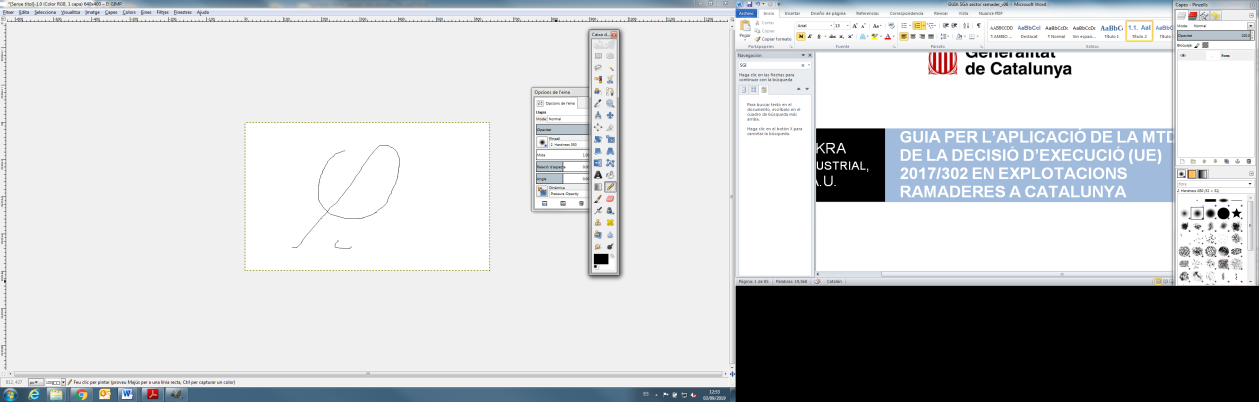 Sant Joan les Fonts, gener de 2021REGISTRE 07IncidènciesREGISTRE D’INCIDÈNCIESREGISTRE 08 Acta d’AuditoriaREGISTRE 09 Revisió del Sistema de Gestió Ambiental (SGA)Totes les referències a número de pàgina corresponen a la pàgina del document, no al número parcial de pàgina segons l’apartat on ens trobemFull ExplicatiuSón introduccions i explicacions que no han de formar part de la documentació del Sistema de Gestió Ambiental de l’activitat ramadera.Manual del Sistema de Gestió AmbientalDocuments que detallen les característiques i organització de l’explotació, així com la seva política ambiental.Documents que, un cop personalitzats, han de formar part de la documentació del Sistema de Gestió Ambiental de l’activitat ramadera.El grau d’actualització de les dades és baix.PG XX Programes GeneralsDocuments que detallen quines actuacions cal fer o tenir en compte  per a una correcta gestió ambiental de l’activitat. Documents que un cop personalitzats han de formar part de la documentació del Sistema de Gestió Ambiental de l’activitat ramadera.El grau d’actualització de les dades és mig / baix.RE XXRegistresDocuments que permeten l’enregistrament de dades concretes i periòdiques necessàries per a una correcta gestió ambiental de l’activitat.Documents que un cop personalitzats han de formar part de la documentació del Sistema de Gestió Ambiental de l’activitat ramadera.El grau d’actualització de les dades és mig / alt.Text en color blauDades que cal ser personalitzades d’acord amb les característiques pròpies de l’activitat ramadera o que poden variar en el temps per tractar-se de dates d’elaboració dels documents, dels registres o de la  seva revisió.Text de color negreContingut generalista que descriu els aspectes i les característiques més rellevants i habituals del sector ramader.Si cal, pot ser modificat i adaptat a les característiques específiques de l’activitat ramadera.Espais en blancEspais per anotar el valors o resultats obtinguts en el manteniment dels registres recomanats.Elaborat perMontserrat SerraRevisat perJoan Serra APROVAT PERJoan Serra03.01.202103.01.202103.01.2021Raó socialExplotació Porcina Serra, SANomCan SerraMunicipiSant Joan les Fonts a la comarca de La Garrotxa (Girona)AdreçaMas Serra, Sant Joan Les FontsActivitatGranja porcina d’engreixMarca oficial1110EMCapacitat productiva3.000 porcs de més de 20 kgEpígraf Llei 20/2009 (1)Annex I.1, codi 11.1.b.iiEpígraf DEI (2)6.6.bEpígraf RDL 1/2016 (3)9.3.bSuperfície total ocupada(edificacions cobertes)3978 m2 Nombre de dies treballats/any365Nombre de treballadors 2 treballadors(4) Nau 1Nau 1Superfície1.495 m2Tipus de bestiarPorcs d’engreixNúmero de places1.500SòlParcialment engraellatFosses interiorsNo profundes < de 60 cm de fondària.Alimentació del bestiarAd libitum (a demanda)AbeuradorsAd libitum (a demanda)Ventilació dels allotjamentsNatural amb finestres monitoritzadesNeteja de les instal·lacionsAmb aigua a alta pressió i baix cabalIl·luminació De baix consumAltres-Nau 2Nau 2Superfície1.495 m2Tipus de bestiarPorcs d’engreixNúmero de places1.500SòlParcialment engraellatFosses interiorsNo profundes < de 60 cm de fondària.Alimentació del bestiarAd libitum (a demanda)AbeuradorsAd libitum (a demanda)Ventilació dels allotjamentsNatural amb finestres monitoritzadesNeteja de les instal·lacionsAmb aigua a alta pressió i baix cabalIl·luminació De baix consumAltres-Bassa de purins exterior4.100 m3Femer-Aigua Aigua Aigua Origenm3/anyUsosXarxa municipal182Consums domèsticsPous (1)12.000Abeurament dels animals, neteges i desinfeccionsAigües superficialsN/ANo hi ha captacióCisternesN/ANo se’n disposaRecirculació internaN/ANo se’n disposaAltresN/A-Energia elèctrica Energia elèctrica Energia elèctrica OrigenKWh/anyUsosFonts externes110.000Il·luminació, ventilació i calefaccióAltresN/A-CombustiblesCombustiblesCombustiblesCombustiblesCombustiblesCombustibleConsum anualUnitatsEmmagatzematgeUsosGasoil1.000LitresDipòsit aeri de plàstic de 1m3Per a proveir un generador elèctric en cas de fallada de la xarxaBiomassa / pellet40TonesSitja aèria de 10 tPer a proveir una caldera de calefacció. Nau 1Gas2.000m3Tanc aeri d’acer de 10 m3Per a proveir una caldera de calefacció. Nau 2AltresN/A---ProfilaxiProfilaxiProfilaxiProductesConsumUnitatsProductes zoosanitaris:MedicamentsVacunes,DesinfectantsAltresAntibiòtics: 40Vacunes: no quantificatDesinfectants i detergents (hipoclorit sòdic, fenols, detergents): 150 Kg/anyAltresN/A-Emmagatzematge de les dejeccionsEmmagatzematge de les dejeccionsEmmagatzematge de les dejeccionsEmmagatzematge de les dejeccionsLocalitzacióDescripció (dimensions, materials)Descripció (dimensions, materials)Capacitat (m3)Nau 1Fosses construïdes amb formigó sota slatFosses construïdes amb formigó sota slat400Nau 2Fosses construïdes amb formigó sota slatFosses construïdes amb formigó sota slat400BassaBassa de purins descoberta, amb planta i secció trapezoïdal, impermeabilitzada amb lona plàsticaBassa de purins descoberta, amb planta i secció trapezoïdal, impermeabilitzada amb lona plàstica4.100CAPACITAT TOTAL--4.900Buidat de les fosses cap a la bassaBuidat de les fosses cap a la bassaConducció estanca i impermeable amb buidat freqüent mitjançant un sistema de buitConducció estanca i impermeable amb buidat freqüent mitjançant un sistema de buitFemers Femers Femers LocalitzacióDescripció (dimensions, materials)Capacitat (m3)N/AN/A-N/AN/A-Gestió de les dejeccions ramaderesGestió de les dejeccions ramaderesPla de Gestió de les Dejeccions Ramaderes (PGDR)Pla de Gestió de les Dejeccions Ramaderes (PGDR)Número de PlaP0AAAAGestió dins del marc agrariGestió dins del marc agrariTerresTerres pròpies i terres cedides de tercersSistema d’aplicacióEscampador en bandes mitjançant tubs penjantsMaquinària per l’aplicació al sòlDe propietatVolum (m3/any)6.500 Tractament de les dejeccions dins de l’explotacióTractament de les dejeccions dins de l’explotacióTipus de tractamentN/ACapacitat de tractament (m3/any) -Gestió fora del marc agrariGestió fora del marc agrariGestorN/AVolum (m3/any)-Punts d’abocament d’aigües residuals No existeixen abocament d’aigües residuals. Les aigües de neteja es recullen en les fosses de purinsTipus de tractament N/AVolum d’abocament (m3/any)N/APermís d’abocament(òrgan emissor i data d’autorització)N/ADestí aigües residualsAbocades a les fosses de purinsResiduLERProduccióUnitatsTipus de gestióEmmagatzematgeAnimals morts 020102115u/anyExtern (1)Dos contenidors amb tapaResidus agroquímics02010830kg/anyExternContenidor plàsticDejeccions0201066.500m3/anyDins marc agrariFosses/Bassa AltresN/A----Focus canalitzatsFocus canalitzatsFocus canalitzatsFocus canalitzatsFocus canalitzatsFocusClassificació CAPCAA, B, C, -Potència UnitatsÚsGrup electrogen-15kWEn cas de fallada de la xarxa elèctricaCaldera biomassa-50kWCalefacció Nau 1Caldera de gas-25kWCalefacció Nau 2AltresN/A---Emissions difusesEmissions difusesEmissions difusesFocusÚsContaminantsFossa Nau1Emmagatzematge purinsOlorsFossa Nau2Emmagatzematge purins OlorsBassaEmmagatzematge purinsOlorsAltresN/A-Identificació dels receptors més propersIdentificació dels receptors més propersIdentificació dels receptors més propersReceptorTipus d’edificacióDistància (m)Can MoreuHabitatge aïllat en medi rural710La PenaHabitatge aïllat en medi rural800Nucli urbàÚs residencial5.500AltresN/A-Il·luminació exteriorIl·luminació exteriorDisposa d’il·luminació exteriorSíL’establiment està ubicat en zona de protecció envers la contaminació lumínicaZona E2 (protecció alta)La il·luminació funciona en horari de nitNo. Se’n fa ús puntual.Tipus d’il·luminacióEs disposa de focus halògens, aplics amb carcassa semitranslúcida i fluorescents als accessos a les nausAltresN/AGerènciaGerènciaDescripció del càrrecPlanificar, organitzar, dirigir, controlar, coordinar, els treballs de l’organització.Funcions i responsabilitatDeterminar la Política i transmetre-la a l’organització.Desenvolupar l’estratègia de l’organització.Definir i potenciar la imatge corporativa.Controlar el bon funcionament de la instal·lació.Responsabilitat última del compliment dels objectius de la organització.Liderar, motivar i guiar al personal de forma efectiva per aconseguir els objectius establerts d’una forma més senzilla.Efectuar les accions necessàries per assegurar-se que es compleixen els requisits de qualitat i seguretat en el treball.Assegurar-se que l‘organització disposa de la formació necessària per el desenvolupament de les seves funcions i responsabilitats.Responsable últim del compliment de la normativa vigent d’aplicació a la instal·lació.Participar activament en la Revisió per la Direcció.ConeixementsFuncionament i manteniment d’una explotació ramaderaFormació d’interèsFormació en gestió ambientalFormació en plans d’emergènciaFormació en seguretat e higieneFormació en aspectes i impactes ambientalsFormació en els requisits legals del sectorResponsable del SGAResponsable del SGADescripció del càrrecOrganitzar, dirigir, supervisar, planificar i coordinar el conjunt de tasques vinculades al Sistema de Gestió Ambientals (SGA).Funcions i responsabilitatResponsable de difondre la Política redactada per la Direcció.Impulsar, coordinar i controlar el Sistema de Gestió Ambiental.Mantenir i gestionar tota la documentació i registres del sistema de gestió ambiental.Gestionar la informació documentada i els registres del SGA, assegurar el seu arxiu i conservació, controlar els canvis del SGA, informar dels canvis a la resta del personal, vetllar pel bon funcionament del SGA.Participar en l’establiment d’objectius i estratègies.Assegurar l’efectivitat de les comunicacions internes i Externes.Efectuar el seguiment i control de les accions de millora.Participar en les Auditories del SGA.Aplicació de la normativa vigent respecte les activitats de la instal·lació.Promoure la millora contínua del Sistema.Participar en la revisió anual del SGASupervisióGerència ConeixementsFuncionament i manteniment d’una explotació ramadera, Sistemes de Gestió Ambiental.Formació d’interèsFormació en gestió ambientalFormació en plans d’emergènciaFormació en seguretat i higieneFormació en aspectes i impactes ambientalsFormació en els requisits legals del sectorDirecció TècnicaDirecció TècnicaDescripció del càrrecSeguint les directrius de Gerència, organitzar, dirigir, supervisar, planificar i coordinar des de la vessant tècnica, el conjunt de les activitats de l’explotació.Funcions i responsabilitatDonar suport a Gerència en el compliment dels objectius establerts.Implantar les polítiques generals establertes per Direcció.Desenvolupar les estratègies establertes per Gerència.Organitzar els recursos.Efectuar les accions necessàries per assegurar-se que es compleixen els requisits de qualitat i seguretat en el treball.Participar en l’elaboració dels documents del SGA.Liderar als operaris.Programar les accions a dur a terme per part dels operaris.Controlar i organitzar els treballs.Promoure la millora contínua del SistemaParticipar en la revisió anual del SGA.Vetllar pel compliment de la normativa vigent aplicable a la instal·lació.SupervisióGerència.ConeixementsFuncionament i manteniment d’una explotació ramadera, Sistemes de Gestió AmbientalFormació d’interèsFormació en gestió ambientalFormació en plans d’emergènciaFormació en seguretat e higieneFormació en aspectes e impactes ambientalsFormació en els requisits legals del sectorOperarisOperarisDescripció del càrrecRealitzar les actuacions que se li encarreguin amb suficient autonomia.Funcions i responsabilitatExecutar les tasques que se li encomanin des de Direcció Tècnica, aplicant la normativa vigent i en condicions de qualitat.Seguir i complir el pla de formació establert per al seu lloc de treball.Ajudar a promoure la millora contínua del SGA.SupervisióDirecció Tècnica i Gerència.ConeixementsFuncionament i manteniment d’una explotació ramadera.Formació d’interèsFormació en gestió ambientalFormació en plans d’emergènciaFormació en seguretat i higieneFormació en aspectes i impactes ambientalsFormació en els requisits legals del sector    Elaborat per Montserrat Serra      Revisat per      Joan Serra    APROVAT PER       Joan Serra               03.01.202103.01.202103.01.2021Elaborat perMontserrat SerraRevisat perJoan Serra APROVAT PERJoan Serra03.01.202103.01.202103.01.2021Què comunicar Via de comunicacióA qui comunicarResponsable comunicacióQuan comunicarRegistresPolítica AmbientalPanells d’anuncis o lloc visible dins les instal·lacions/ mitjans electrònicsOperaris/ ProveïdorsClientsResponsable SGA Ingrés de nou personal Revisions Política Full  de la Política signada pels empleats. /Correus electrònics / altresObjectius Ambientals Reunions informativesPersonal - OperarisDireccióAnualmentEs farà constar en la revisió per part de la  Direcció Aspectes Ambientals SignificatiusReunions informativesPersonal - OperarisResponsable SGA AnualmentCanvis en els Aspectes AmbientalsEs farà constar en la revisió per part de la  DireccióCanvis en els procedimentsReunions informativesPersonal - OperarisResponsable SGA Canvis en els procedimentsEs farà constar en la revisió per part de la  DireccióPlans d’emergència  i identificació i avaluació de riscos ambientalsReunions informativesPersonal - OperarisResponsable SGA Ingrés de nou personalRevisió de situacions d’emergènciesEs farà constar en la revisió per part de la  DireccióResultats AuditoriesReunions informativesPersonal - Operaris  Responsable SGA DireccióCada Auditoria Interna o externaEs farà constar en la revisió per part de la  DireccióElaborat per  Montserrat SerraRevisat per        Joan Serra APROVAT PER        Joan Serra03.01.202103.01.202103.01.2021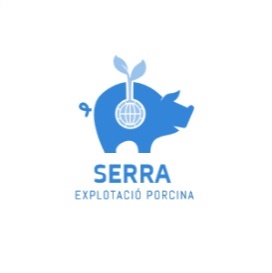 TÍTOL DEL DOCUMENTCODI DEL DOCUMENT (XX-nn)Núm. pàgina actual respecte el nº total en l’apartat on ens trobem(Pàgina X de Xn )TÍTOL DEL DOCUMENTNúm. de Revisió(Rev. XX)Data d’aprovació de Revisió (dd.mm.aaaa)TÍTOL DEL DOCUMENT Espai lliure per altres possibles utilitats Espai lliure per altres possibles utilitatsTipus de document                                                                                                                                                                                                                                                                                                                             XXnnManual del Sistema de GestióMANúmero correlatiuProcediment GeneralPGNúmero correlatiuProcediment EspecíficPENúmero correlatiuInstruccions tècniquesITNúmero correlatiuRegistresRENúmero correlatiuElaborat perMontserrat SerraRevisat perJoan Serra APROVAT PERJoan Serra03.01.202103.01.202103.01.2021FontFontImpacte ambientalActivitatAspecte ambiental / EsdevenimentImpacte ambientalInstal·lacions de risc: Generador elèctricCaldera de biomassaCaldera de gasRisc de vessaments accidentals amb afectació al medi.Perill addicional d’incendi. Danys en l’ecosistema, possibles lesions i/o mort de persones, efectes sobre fauna i flora, emissions atmosfèriques,contaminació del sòl i les aigües, augment del N i P al sòl i a les aigüesEmmagatzematge de productes inflamables o perillosos:Dipòsit de gasoilDipòsit de gasSitja de pelletEmmagatzematge de productes veterinaris, productes fitosanitaris, detergents, oli, cereals, residus, cadàvers, etc.Risc de vessaments accidentals amb afectació al medi.Perill addicional d’incendi. Danys en l’ecosistema, possibles lesions i/o mort de persones, efectes sobre fauna i flora, emissions atmosfèriques,contaminació del sòl i les aigües, augment del N i P al sòl i a les aigüesEmmagatzematge i transport de purins i femsRisc de vessaments accidentals Danys en l’ecosistema, possibles lesions i/o mort de persones, efectes sobre fauna i flora, emissions atmosfèriques,contaminació del sòl i les aigües, augment del N i P al sòl i a les aigüesQuan el vessament no es pugui contenir i el risc d’Impacte Ambiental sigui elevatES COMUNICARÀ IMMEDIATAMENT A LES AUTORITATS COMPETENTS:L’Agència de Residus de Catalunya (ARC)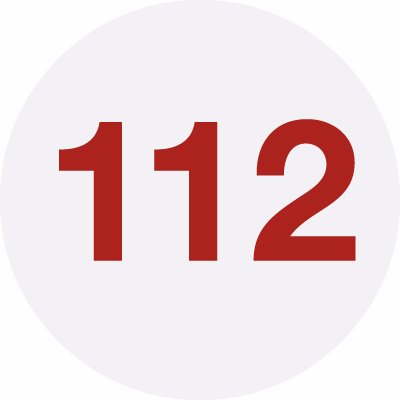 L’Agència Catalana de l’Aigua (ACA)O mitjançant el telèfon d’emergències  Quan el vessament no es pugui contenir i el risc d’Impacte Ambiental sigui elevatES COMUNICARÀ IMMEDIATAMENT A LES AUTORITATS COMPETENTS:L’Agència de Residus de Catalunya (ARC)L’Agència Catalana de l’Aigua (ACA)O mitjançant el telèfon d’emergències  Quan el vessament no es pugui contenir i el risc d’Impacte Ambiental sigui elevatES COMUNICARÀ IMMEDIATAMENT A LES AUTORITATS COMPETENTS:L’Agència de Residus de Catalunya (ARC)L’Agència Catalana de l’Aigua (ACA)O mitjançant el telèfon d’emergències  Quan el vessament no es pugui contenir i el risc d’Impacte Ambiental sigui elevatES COMUNICARÀ IMMEDIATAMENT A LES AUTORITATS COMPETENTS:L’Agència de Residus de Catalunya (ARC)L’Agència Catalana de l’Aigua (ACA)O mitjançant el telèfon d’emergències  Totes les incidències es registraran adequadament al Registre 9  (RE09) Incidències(Veure també Procediment General 5 (PG05) Accions correctives i de Millora).Elaborat perMontserrat SerraRevisat perJoan Serra APROVAT PERJoan Serra03.01.202103.01.202103.01.2021Elaborat perMontserrat SerraRevisat perJoan Serra APROVAT PERJoan Serra03.01.202103.01.202103.01.2021La revisió anual del sistema es limitarà al procés de Revisió del SGA per part de la Direcció (veure PG07), i seran considerades “auditories del sistema” les inspeccions efectuades per l’Entitat col·laboradora (EC) en el marc reglamentari del Pla d’inspecció ambiental integrada de Catalunya, i les seves corresponents actes de “Registre seguiment i vigilància ambiental: Activitats Ramaderes (RAM)”Quan l’auditor sigui de l’organització, es complimentarà l’acta d’auditoria (Veure Registre 10 - RE10 -  Acta d’Auditoria)La pròpia acta, degudament complimentada, esdevindrà l’informe d’auditoria.Elaborat perMontserrat SerraRevisat perJoan Serra APROVAT PERJoan Serra03.01.202103.01.202103.01.2021Totes aquestes activitats quedaran registrades al Registre 09 (RE09), Revisió del Sistema de Gestió Ambiental, per part de la DireccióElaborat perMontserrat SerraRevisat perJoan Serra APROVAT PERJoan Serra03.01.202103.01.202103.01.2021Possible afectació d’aqüífers pels nitrats continguts en les dejeccions Eutrofització de les aigües (N, P)Acidificació de les aigües(NH3, SO2, NOX)Acidificació del sòl (NH3, SO2, NOX)Emissió de gasos d’efecte hivernacle (principalment CO2, CH4, N2O)Efectes locals (sorolls, olors, impacte visual, altres molèsties)Dispersió de metalls pesants i antibiòticsSobreexplotació d’aqüífersEn el cas que l’explotació porcina Serra SA identifiqués altres efectes o impactes ambientals diferents als anteriors utilitzarà eines de la metodologia CONESA, metodologia àmpliament reconeguda en l’Avaluació  dels Impactes Ambientals:Impacte a avaluarPuntuacióPuntuacióClasse d’impacte (C)QualificacióQualificacióAvalua els efectes perjudicials o beneficiosos que genera l’aspecte ambiental sobre diferents vectors a considerar (aigua, aire, sòl, biodiversitat, paisatge natural i social)Beneficiosa+Avalua els efectes perjudicials o beneficiosos que genera l’aspecte ambiental sobre diferents vectors a considerar (aigua, aire, sòl, biodiversitat, paisatge natural i social)Perjudicial-Intensitat (In)QualificacióQualificacióConstitueix el grau d’afectació de l’aspecte sobre el vector o recurs impactat. Si existeix afecció amb el compliment legal ambiental, s’addicionaran 2 punts sobre la puntuació escollida.Baixa1Constitueix el grau d’afectació de l’aspecte sobre el vector o recurs impactat. Si existeix afecció amb el compliment legal ambiental, s’addicionaran 2 punts sobre la puntuació escollida.Mitjana2Constitueix el grau d’afectació de l’aspecte sobre el vector o recurs impactat. Si existeix afecció amb el compliment legal ambiental, s’addicionaran 2 punts sobre la puntuació escollida.Alta4Constitueix el grau d’afectació de l’aspecte sobre el vector o recurs impactat. Si existeix afecció amb el compliment legal ambiental, s’addicionaran 2 punts sobre la puntuació escollida.Molt alta8Constitueix el grau d’afectació de l’aspecte sobre el vector o recurs impactat. Si existeix afecció amb el compliment legal ambiental, s’addicionaran 2 punts sobre la puntuació escollida.Destrucció total12Constitueix el grau d’afectació de l’aspecte sobre el vector o recurs impactat. Si existeix afecció amb el compliment legal ambiental, s’addicionaran 2 punts sobre la puntuació escollida.Afecció normativa(+2)Extensió (Ex)QualificacióQualificacióFa referència a que l’aspecte ambiental pot presentar un impacte puntual (molt localitzat), o bé fins i tot estendre’s per tot un territori. Si l’impacte és puntual però sobre zona crítica, s’addicionen 4 punts sobre la puntuació escollida.Puntual1Fa referència a que l’aspecte ambiental pot presentar un impacte puntual (molt localitzat), o bé fins i tot estendre’s per tot un territori. Si l’impacte és puntual però sobre zona crítica, s’addicionen 4 punts sobre la puntuació escollida.Parcial2Fa referència a que l’aspecte ambiental pot presentar un impacte puntual (molt localitzat), o bé fins i tot estendre’s per tot un territori. Si l’impacte és puntual però sobre zona crítica, s’addicionen 4 punts sobre la puntuació escollida.Extensa4Fa referència a que l’aspecte ambiental pot presentar un impacte puntual (molt localitzat), o bé fins i tot estendre’s per tot un territori. Si l’impacte és puntual però sobre zona crítica, s’addicionen 4 punts sobre la puntuació escollida.Total8Fa referència a que l’aspecte ambiental pot presentar un impacte puntual (molt localitzat), o bé fins i tot estendre’s per tot un territori. Si l’impacte és puntual però sobre zona crítica, s’addicionen 4 punts sobre la puntuació escollida.Crítica(+4)Manifestació (Ma)QualificacióQualificacióAvalua el temps transcorregut entre l’aspecte ambiental o activitat i l’aparició de l’impacte ambiental. Si l’impacte té lloc en un període crític de temps (p.ex. cria d’aus en perill d’extinció) s’afegeix de 1 a 4 punts per sobre de la puntuació especificada.Llarga (més de 5 anys)1Avalua el temps transcorregut entre l’aspecte ambiental o activitat i l’aparició de l’impacte ambiental. Si l’impacte té lloc en un període crític de temps (p.ex. cria d’aus en perill d’extinció) s’afegeix de 1 a 4 punts per sobre de la puntuació especificada.Mitjana (1-5 anys)2Avalua el temps transcorregut entre l’aspecte ambiental o activitat i l’aparició de l’impacte ambiental. Si l’impacte té lloc en un període crític de temps (p.ex. cria d’aus en perill d’extinció) s’afegeix de 1 a 4 punts per sobre de la puntuació especificada.Immediata (menys de 1 any)4Avalua el temps transcorregut entre l’aspecte ambiental o activitat i l’aparició de l’impacte ambiental. Si l’impacte té lloc en un període crític de temps (p.ex. cria d’aus en perill d’extinció) s’afegeix de 1 a 4 punts per sobre de la puntuació especificada.Crítica(+1 a +4)Persistència (Pe)QualificacióQualificacióCalcula el temps entre que es manifesta l’impacte fins que el(s) vector(s) afectat(s) retornen al seu estat inicial de manera natural o a través de mesures correctores.Fugaç (menor a 1 any)2Calcula el temps entre que es manifesta l’impacte fins que el(s) vector(s) afectat(s) retornen al seu estat inicial de manera natural o a través de mesures correctores.Temporal (1-10 anys)4Calcula el temps entre que es manifesta l’impacte fins que el(s) vector(s) afectat(s) retornen al seu estat inicial de manera natural o a través de mesures correctores.Permanent (major a 10 anys)8Recuperabilitat (Re)QualificacióQualificacióÉs la possibilitat de recuperar, de manera total o parcial, la qualitat ambiental inicial a partir de l’aplicació de mesures correctores.Immediata1És la possibilitat de recuperar, de manera total o parcial, la qualitat ambiental inicial a partir de l’aplicació de mesures correctores.Mig termini2És la possibilitat de recuperar, de manera total o parcial, la qualitat ambiental inicial a partir de l’aplicació de mesures correctores.Mitigable4És la possibilitat de recuperar, de manera total o parcial, la qualitat ambiental inicial a partir de l’aplicació de mesures correctores.Irrecuperable12Acumulació (Ac)QualificacióQualificacióMesura la prolongació i l’augment al llarg del temps de l’efecte que presenta l’impacte ambiental sobre el medi.Simple1Mesura la prolongació i l’augment al llarg del temps de l’efecte que presenta l’impacte ambiental sobre el medi.Acumulativa4Periodicitat (Pr)QualificacióQualificacióAvalua el ritme d’aparició de l’impacte en termes de ser manifestacions recurrents o bé imprevisibles en el temps.Irregular o discontínua2Avalua el ritme d’aparició de l’impacte en termes de ser manifestacions recurrents o bé imprevisibles en el temps.Periòdica4Elaborat perMontserrat SerraRevisat perJoan Serra APROVAT PERJoan Serra03.01.202103.01.202103.01.2021La redacció del Pla i la seva posada en pràctica, quan hagi presència de receptors sensibles localitzats a poca distància de la granja, només és necessària en cas de conflicte o en cas de requeriment per part de l’Autoritat competentAquest protocol es posarà en marxa en cas d’existència de conflicte amb receptors sensibles localitzats a poca distància de l’explotació ramadera, o en cas de requeriment per part de l’Autoritat competentElaborat perMontserrat SerraRevisat perJoan Serra APROVAT PERJoan Serra03.01.202103.01.202103.01.2021La redacció del Pla i la seva posada en pràctica només és necessària en cas d’existència de conflicte amb receptors sensibles localitzats a poca distància de l’explotació, o en cas de requeriment per part de l’Autoritat competentFase i focusCompostos contaminants generadors d’olorFactors de disseny i funcionament que influeixen en les emissions d’olorEstabulació:- Dejeccions- Animals- Vessaments de menjar i aigua-CadàversNH3, COVs, CO2,  N2O, NOx, CH4, H2S, polsDisseny del tipus d’estabulació i netejaControl i manteniment del clima intern: aïllament, temperatura interior, sistema i cabal de ventilacióManeig de les dejeccions: sistema i periodicitat de retirada, emmagatzematgeDieta alimentària, equip i ubicació per alimentar i abeurar el bestiarQuantitat i qualitat de les dejeccions (depèn de la formulació del pinso, ubicació del llit, densitat d’animals, etc.)Emmagatzematge i gestió de les dejeccionsNH3, COVs, CH4, N2O, H2S, pols en dejeccions sòlidesCondicions i sistema d’emmagatzematge: col·locació o no d’una coberturaTractament de les dejeccions in situNH3, COVs, NOx, CH4, N2O, H2SCondicions i sistemes de tractamentAplicació de tècniques finalistes destinades a reduir els compostos olorosos derivats del tractament de les dejeccionsAplicació de dejeccions en campNH3, COVs,N2O, pols en dejeccions sòlidesCondicions i sistema d’aplicació (mètode, temps i dosis d’aplicació)Composició química de fems i purinsCondicions climàtiques (temperatura, precipitació, velocitat del vent, humitat)Aquest protocol es posarà en marxa en cas d’existència de conflicte amb receptors sensibles localitzats a poca distància de l’explotació ramadera, o en cas de requeriment per part de l’Autoritat competentTEMASUBTEMADISPOSICIÓÀMBIT D’APLICACIÓSECTOR RAMADER (PORCÍCOLA I AVÍCOLA)GeneralDecisió d’Execució 2017/302 de la Comissió Europea, de 15 de febrer de 2017, per la qual s’estableixen les conclusions sobre les MTD respecte la cria intensiva d’aus de corral i de porcsEuropeuSECTOR RAMADER (PORCÍCOLA I AVÍCOLA)Ordenació explotacionsDecret 40/2014, de 25 de març, d'ordenació de les explotacions ramaderesReial Decret 306/2020, d’11 de febrer, pel que s’estableixen normes bàsiques d’ordenació de les explotacions porcines intensives i es modifica la normativa bàsica de les explotacions porcines extensives.EstatalCatalàRECURSOS NATURALSHàbitatsDirectiva 97/62/CE de Consell, de 27 d’octubre de 1997, per la que s’adapta al progrés científic i tècnic la Directiva 92/42/CEE, relativa a la conservació dels hàbitats naturals i de fauna i flora silvestresDecret 328/1992, de 14 de desembre, pel qual s’aprova el Pla d’espais d’interès naturalsLlei 6/1988, de 30 de març, forestal de CatalunyaLlei 12/1985, de 13 de juny, d’espais naturalsEuropeuEstatalRECURSOS NATURALSAiguaReial Decret 1/2001, de 20 de juliol, per el que s’aprova el test refós de la Llei d’aigüesEstatalRECURSOS NATURALSCombustibles fòssils(En cas que s’utilitzin i es tinguin dipòsits)Reial Decret 1523/1999 d’1 d’octubre, per el que es modifica el Reglament de instal·lacions petrolíferes, aprovat per el Reial Decret 2085/1994, de 20 d’octubre, i les instruccions tècniques complementàries MI-IP03, aprovada per el Reial Decret 1427/1997, de 15 de setembre, i MI-IP04, aprovada per el Reial Decret 2201/1995, de 28 de desembreDecret llei 16/2019, de 26 de novembre, de mesures urgents per a l'emergència climàtica i l'impuls a les energies renovablesEstatalCatalàIMPACTE AMBIENTALControl ambientalDecret 139/2018, de 3 de juliol, sobre els règims d’intervenció ambiental atmosfèrica dels establiments on es desenvolupin activitats potencialment contaminants de l’atmosferaReial Decret Legislatiu 1/2016, de 16 de desembre, pel que s’aprova el text refós de la Llei de prevenció i control integrats de la contaminacióDecret 190/2015, de 25 d’agost, de desplegament de la Llei 6/2001, de 31 de maig, d’ordenació ambiental de l’enllumenament per a la protecció del medi nocturnLlei 21/2013, de 9 de desembre, d’avaluació ambientalReial Decret 815/2013, de 18 d’octubre, pel qual s’aprova el Reglament d’Emissions Industrials i de desenvolupament de la Llei 16/2002, pel que refereix a les inspeccions ambientals integradesLlei 22/2011, de 28 de juliol, de residus i sòls contaminatsReial Decret 100/2011, de 28 de gener, pel qual s’actualitza el catàleg d’activitats potencialment contaminants de l’atmosfera i s’estableixen les disposicions bàsiques per a la seva aplicacióDirectiva 2010/75/UE, del Parlament Europeu i del Consell, de 24 de novembre de 2010, sobre emissions industrialsLlei 20/2009, de 4 de desembre, de prevenció i control ambiental de les activitatsDecret 176/2009, de 10 de novembre, pel qual s’aprova el Reglament de la Llei 16/2002, de 28 de juny, de protecció contra la contaminació acústicaLlei 26/2007, de 23 d’octubre, de responsabilitat mediambientalReial Decret 508/2007, de 20 d’abril, per el que es regula el subministrament d’informació sobre emissions del Reglament E-PRTR i de les autoritzacions ambientals integradesDecret 123/2005, de 14 de juny, de mesures de prevenció dels incendis forestals en les urbanitzacions sense continuïtat immediata amb la trama urbanaDecret 64/1995, de 7 de març, pel qual s’estableixen mesures de prevenció d’incendis forestalsEuropeuEstatalCatalàIMPACTE AMBIENTALContaminació per nitratsDecret 153/2019 de 3 de juliol, de gestió de la fertilització del sòl i de les dejeccions ramaderes i d’aprovació del programa d’actuació a les zones vulnerables en relació a la contaminació per nitrats que procedeixen de fonts agràriesAcord de Govern 13/2015, de 3 de febrer, pel qual es revisen i s'amplien les zones vulnerables a la contaminació per nitrats procedents de fonts agràries.Acord de Govern 128/2009, de 28 de juliol, de revisió i designació de noves zones vulnerables en relació amb la contaminació per nitrats procedents de fonts agràriesDecret 476/2004, de 28 de setembre, pel qual es designen noves zones vulnerables en relació amb a contaminació de nitrats procedents de fonts agràriesDecret 283/1998, de 21 d’octubre, de designació de les zones vulnerables en relació amb la contaminació de nitrats procedents de fonts agràriesCatalàALTRESSeguretat laboralReial Decret 486/1997, de 14 d’abril, pel qual s’estableixen les disposicions mínimes de seguretat i salut en els llocs de treballEstatalALTRESProcediments administratiusLlei 39/2015, d’1 d’octubre, del Procediment administratiu comú de las Administracions públiquesDecret 136/1999, de 18 de maig, pel qual s’aprova el Reglament general de desplegament de la Llei 3/1998, de 27 de febrer, de la intervenció integral de l’administració ambientalEstatalCatalàALTRESUrbanisme i patrimoniLlei 3/2012, de 22 de febrer, de modificació del text refós de la Llei d’urbanisme, aprovat pel Decret legislatiu 1/2012, de 3 d’agostDecret 78/2002, de 5 de març, del Reglament de protecció del patrimoni arqueològic i paleontològicLlei 9/1993, de 30 de setembre, del Patrimoni Cultural CatalàEstatalCatalàImpacteImpacteRellevànciaPossible afectació d’aqüífers pels nitrats continguts en les dejeccionsPossible afectació d’aqüífers pels nitrats continguts en les dejeccionsModeradaEutrofització de les aigües superficials (N, P)Sense MTDModeradaEutrofització de les aigües superficials (N, P)Amb MTDIrrellevantAcidificació de les aigüesSense MTDSeveraAcidificació de les aigüesAmb MTDModeradaAcidificació del sòl (NH3, SO2, NOX)Sense MTDModeradaAcidificació del sòl (NH3, SO2, NOX)Amb MTDIrrellevantEmissió de gasos contaminants i gasos d’efecte hivernacle GEH (principalment NH3 i GEH CO2, CH4, N2O)Sense MTDSeveraEmissió de gasos contaminants i gasos d’efecte hivernacle GEH (principalment NH3 i GEH CO2, CH4, N2O)Amb MTDModeradaEfectes locals (sorolls, olors) excepte casos específicsEfectes locals (sorolls, olors) excepte casos específicsIrrellevantDispersió de metalls pesants i antibiòticsDispersió de metalls pesants i antibiòticsModeradaSobreexplotació d’aqüífersAmb pouModeradaSobreexplotació d’aqüífersSense pouIrrellevantLes activitats ramaderes, tot i el seu entorn específic, presenten en general, uns mateixos impactes ambientals significatius. En aquest apartat es detallen els impactes significatius de referència per a una activitat ramadera tipus a Catalunya.En cas que l’activitat ramadera presenti peculiaritats i característiques diferents a una activitat ramadera tipus, caldrà fer els càlculs d’acord amb el procediment detallat a l’Annex I punt 8 “Consideració dels Impactes ambientals” a la pàgina 52 de la Guia d’Aplicació de la MTD1.ObjectiuDescripció Indicador / QuantificacióReduir les emissions de nitrogen Reduir el nitrogen total excretat i, per tant, les emissions d’amoníac, satisfent les necessitats nutricionals dels animals, mitjançant gestió nutricional.Càlcul mitjançant la metodologia establerta per l’AdministracióObjectiu: Reducció >25 % respecte al valor estàndardReduir les emissions de fòsforReduir el fòsfor total excretat i, per tant, les emissions d’amoníac, satisfent les necessitats nutricionals dels animals, mitjançant gestió nutricional.Càlcul mitjançant la metodologia establerta per l’AdministracióObjectiu: >5,4 kg P2O5  excretat/plaça/any (valor associat a la MTD 4 per a Porcs d’engreix segons el quadre 1.2 de la Decisió d’execució (UE) 2017/302.Reduir les emissions d’amoníaca l’atmosfera de la bassa de purinsCobrir la bassa de purins mitjançant coberta flotant----------------------Altres...Programa de manteniment de l’Explotació Porcina Serra, SAPrograma de manteniment de l’Explotació Porcina Serra, SAPrograma de manteniment de l’Explotació Porcina Serra, SAPrograma de manteniment de l’Explotació Porcina Serra, SAPrograma de manteniment de l’Explotació Porcina Serra, SARevisió de les instal·lacions d’emmagatzematge, de tractament i conduccions de dejeccions ramaderesRevisió de les instal·lacions d’emmagatzematge, de tractament i conduccions de dejeccions ramaderesRevisió de les instal·lacions d’emmagatzematge, de tractament i conduccions de dejeccions ramaderesRevisió de les instal·lacions d’emmagatzematge, de tractament i conduccions de dejeccions ramaderesRevisió de les instal·lacions d’emmagatzematge, de tractament i conduccions de dejeccions ramaderesControl visual de les instal·lacions de conducció i d’emmagatzematge de purins i femers per detectar desperfectes, degradació o fuites.Control visual de les instal·lacions de conducció i d’emmagatzematge de purins i femers per detectar desperfectes, degradació o fuites.Control visual de les instal·lacions de conducció i d’emmagatzematge de purins i femers per detectar desperfectes, degradació o fuites.Control visual de les instal·lacions de conducció i d’emmagatzematge de purins i femers per detectar desperfectes, degradació o fuites.Periodicitat: Anual amb buidatTrimestral sense buidatTrimestral sense buidatControl del sistema de detecció de fuites de les instal·lacions d’emmagatzematge de purins (si se’n disposa).Control del sistema de detecció de fuites de les instal·lacions d’emmagatzematge de purins (si se’n disposa).Control del sistema de detecció de fuites de les instal·lacions d’emmagatzematge de purins (si se’n disposa).Control del sistema de detecció de fuites de les instal·lacions d’emmagatzematge de purins (si se’n disposa).Periodicitat: SemestralSemestralSemestralControl visual de bombes, equips de separació, mescladors, sistema d’irrigació de purins, etc..Control visual de bombes, equips de separació, mescladors, sistema d’irrigació de purins, etc..Control visual de bombes, equips de separació, mescladors, sistema d’irrigació de purins, etc..Control visual de bombes, equips de separació, mescladors, sistema d’irrigació de purins, etc..Periodicitat: TrimestralTrimestralTrimestralRevisió dels equips d’aplicació de les dejeccions ramaderesRevisió dels equips d’aplicació de les dejeccions ramaderesRevisió dels equips d’aplicació de les dejeccions ramaderesRevisió dels equips d’aplicació de les dejeccions ramaderesRevisió dels equips d’aplicació de les dejeccions ramaderesRevisió de l’estat de funcionament dels equips d’aplicació.Revisió de l’estat de funcionament dels equips d’aplicació.Revisió de l’estat de funcionament dels equips d’aplicació.Revisió de l’estat de funcionament dels equips d’aplicació.Periodicitat: En funció de l’ús (abans de cada aplicació / trimestral)En funció de l’ús (abans de cada aplicació / trimestral)En funció de l’ús (abans de cada aplicació / trimestral)Revisió de la dosi d’aplicació.Revisió de la dosi d’aplicació.Revisió de la dosi d’aplicació.Revisió de la dosi d’aplicació.Periodicitat: En funció de l’ús (abans de cada aplicació / trimestral)En funció de l’ús (abans de cada aplicació / trimestral)En funció de l’ús (abans de cada aplicació / trimestral)Revisió de les instal·lacions de subministrament d’aigua i dels consums per detectar fuites, evitar pèrdues i reduir costosRevisió de les instal·lacions de subministrament d’aigua i dels consums per detectar fuites, evitar pèrdues i reduir costosRevisió de les instal·lacions de subministrament d’aigua i dels consums per detectar fuites, evitar pèrdues i reduir costosRevisió de les instal·lacions de subministrament d’aigua i dels consums per detectar fuites, evitar pèrdues i reduir costosRevisió de les instal·lacions de subministrament d’aigua i dels consums per detectar fuites, evitar pèrdues i reduir costosPortar un registre de consums d’aigua mitjançant lectures de comptadors volumètrics.Portar un registre de consums d’aigua mitjançant lectures de comptadors volumètrics.Portar un registre de consums d’aigua mitjançant lectures de comptadors volumètrics.Portar un registre de consums d’aigua mitjançant lectures de comptadors volumètrics.Periodicitat: MensualMensualMensualControl dels abeuradors per detectar avaries, fuites, ajustar el calibratge, etc.Control dels abeuradors per detectar avaries, fuites, ajustar el calibratge, etc.Control dels abeuradors per detectar avaries, fuites, ajustar el calibratge, etc.Control dels abeuradors per detectar avaries, fuites, ajustar el calibratge, etc.Periodicitat: DiariDiariDiariControl de dipòsits i canonades de distribució per detectar i reparar fuites.Control de dipòsits i canonades de distribució per detectar i reparar fuites.Control de dipòsits i canonades de distribució per detectar i reparar fuites.Control de dipòsits i canonades de distribució per detectar i reparar fuites.Periodicitat:TrimestralTrimestralTrimestralRevisió dels equips de neteja a pressió i mànegues.Revisió dels equips de neteja a pressió i mànegues.Revisió dels equips de neteja a pressió i mànegues.Revisió dels equips de neteja a pressió i mànegues.Periodicitat: En funció de l’ús (abans de la utilització / mensual)En funció de l’ús (abans de la utilització / mensual)En funció de l’ús (abans de la utilització / mensual)Revisió dels sistemes de calefacció i ventilacióRevisió dels sistemes de calefacció i ventilacióRevisió dels sistemes de calefacció i ventilacióRevisió dels sistemes de calefacció i ventilacióRevisió dels sistemes de calefacció i ventilacióRevisió dels equips de calefacció (calderes, pantalles de gas, calefactors).Revisió dels equips de calefacció (calderes, pantalles de gas, calefactors).Revisió dels equips de calefacció (calderes, pantalles de gas, calefactors).Revisió dels equips de calefacció (calderes, pantalles de gas, calefactors).Periodicitat: Mensual en instal·lacions fixes de funcionament continuMensual en instal·lacions fixes de funcionament continuTrimestral en instal·lacions de funcionament no continu o equips portàtilsRevisió dels sistemes de ventilació i refrigeració (sensors de temperatures, sirgues i motors d’elevació de les finestres, estat de les finestres i teles ocelleres, panells de refrigeració, ventiladors / extractors d’aire, nebulitzadors, etc.).Revisió dels sistemes de ventilació i refrigeració (sensors de temperatures, sirgues i motors d’elevació de les finestres, estat de les finestres i teles ocelleres, panells de refrigeració, ventiladors / extractors d’aire, nebulitzadors, etc.).Revisió dels sistemes de ventilació i refrigeració (sensors de temperatures, sirgues i motors d’elevació de les finestres, estat de les finestres i teles ocelleres, panells de refrigeració, ventiladors / extractors d’aire, nebulitzadors, etc.).Revisió dels sistemes de ventilació i refrigeració (sensors de temperatures, sirgues i motors d’elevació de les finestres, estat de les finestres i teles ocelleres, panells de refrigeració, ventiladors / extractors d’aire, nebulitzadors, etc.).Periodicitat: Mensual / abans inici nova engreixadaMensual / abans inici nova engreixadaMensual / abans inici nova engreixadaRevisió dels sistemes d’alimentació, distribució i emmagatzematgeRevisió dels sistemes d’alimentació, distribució i emmagatzematgeRevisió dels sistemes d’alimentació, distribució i emmagatzematgeRevisió dels sistemes d’alimentació, distribució i emmagatzematgeRevisió dels sistemes d’alimentació, distribució i emmagatzematgeControl visual del sistema de distribució, motors i menjadores.Control visual del sistema de distribució, motors i menjadores.Control visual del sistema de distribució, motors i menjadores.Control visual del sistema de distribució, motors i menjadores.Periodicitat: DiariDiariDiariRevisió de sitges (estat de conservació, neteja i desinfecció, etc)Revisió de sitges (estat de conservació, neteja i desinfecció, etc)Revisió de sitges (estat de conservació, neteja i desinfecció, etc)Revisió de sitges (estat de conservació, neteja i desinfecció, etc)Periodicitat: AnualAnualAnualControl consum d’energia elèctrica i combustiblesControl consum d’energia elèctrica i combustiblesControl consum d’energia elèctrica i combustiblesControl consum d’energia elèctrica i combustiblesControl consum d’energia elèctrica i combustiblesControl del consum d’energia elèctrica mitjançant factures o registresControl del consum d’energia elèctrica mitjançant factures o registresControl del consum d’energia elèctrica mitjançant factures o registresControl del consum d’energia elèctrica mitjançant factures o registresPeriodicitat: MensualMensualMensualControl del consum de combustibles mitjançant factures o registresControl del consum de combustibles mitjançant factures o registresControl del consum de combustibles mitjançant factures o registresControl del consum de combustibles mitjançant factures o registresPeriodicitat: Mensual / quan hi hagi subministramentMensual / quan hi hagi subministramentMensual / quan hi hagi subministramentRevisió del grup electrogen.Revisió del grup electrogen.Revisió del grup electrogen.Revisió del grup electrogen.Periodicitat:MensualMensualMensualRevisió i manteniment d’equips (inclòs en altres punts) y sistema d’aïllaments de les naus.Revisió i manteniment d’equips (inclòs en altres punts) y sistema d’aïllaments de les naus.Revisió i manteniment d’equips (inclòs en altres punts) y sistema d’aïllaments de les naus.Revisió i manteniment d’equips (inclòs en altres punts) y sistema d’aïllaments de les naus.Periodicitat: Mensual / abans inici nova engreixadaMensual / abans inici nova engreixadaMensual / abans inici nova engreixadaRevisió dels sistemes d’emmagatzematge de residusRevisió dels sistemes d’emmagatzematge de residusRevisió dels sistemes d’emmagatzematge de residusRevisió dels sistemes d’emmagatzematge de residusRevisió dels sistemes d’emmagatzematge de residusControl visual de l’estat de manteniment dels contenidors d’emmagatzematge de cadàvers (detectar i reparar forats, revisió de la tapa i correcte tancament, revisió del sistema de refrigeració en contenidors amb aquest sistema, etc.).Control visual de l’estat de manteniment dels contenidors d’emmagatzematge de cadàvers (detectar i reparar forats, revisió de la tapa i correcte tancament, revisió del sistema de refrigeració en contenidors amb aquest sistema, etc.).Control visual de l’estat de manteniment dels contenidors d’emmagatzematge de cadàvers (detectar i reparar forats, revisió de la tapa i correcte tancament, revisió del sistema de refrigeració en contenidors amb aquest sistema, etc.).Control visual de l’estat de manteniment dels contenidors d’emmagatzematge de cadàvers (detectar i reparar forats, revisió de la tapa i correcte tancament, revisió del sistema de refrigeració en contenidors amb aquest sistema, etc.).Periodicitat: MensualMensualMensualDesinfecció dels contenidors de cadàvers.Desinfecció dels contenidors de cadàvers.Desinfecció dels contenidors de cadàvers.Desinfecció dels contenidors de cadàvers.Periodicitat: Després de cada recollidaDesprés de cada recollidaDesprés de cada recollidaControl de neteges, desinfeccions i controls de plaguesControl de neteges, desinfeccions i controls de plaguesControl de neteges, desinfeccions i controls de plaguesControl de neteges, desinfeccions i controls de plaguesControl de neteges, desinfeccions i controls de plaguesRegistre de neteges i desinfeccions (data de la operació, productes utilitzats, nau / sala, empresa / operari que ha realitzat la tasca...).Registre de neteges i desinfeccions (data de la operació, productes utilitzats, nau / sala, empresa / operari que ha realitzat la tasca...).Registre de neteges i desinfeccions (data de la operació, productes utilitzats, nau / sala, empresa / operari que ha realitzat la tasca...).Registre de neteges i desinfeccions (data de la operació, productes utilitzats, nau / sala, empresa / operari que ha realitzat la tasca...).Periodicitat: Cada cop que es realitzaCada cop que es realitzaCada cop que es realitzaRegistre de controls de plagues (data de la operació, productes utilitzats, nau / sala, empresa / operari que ha realitzat la tasca... ).Registre de controls de plagues (data de la operació, productes utilitzats, nau / sala, empresa / operari que ha realitzat la tasca... ).Registre de controls de plagues (data de la operació, productes utilitzats, nau / sala, empresa / operari que ha realitzat la tasca... ).Registre de controls de plagues (data de la operació, productes utilitzats, nau / sala, empresa / operari que ha realitzat la tasca... ).Periodicitat: Cada cop que es realitzaCada cop que es realitzaCada cop que es realitzaInstal·lació o equipamentControlPeriodicitatPeriodicitatDataObservacionsa.Emmagatzematge de purinsVisualAmb buidatAnual /   / 2021a.Emmagatzematge de purinsVisualSense buidatSemestral /   / 2021a.Conducció de purinsVisualVisualAnual   /   / 2021a.Femer/sVisualAmb buidatAnual /   / 2021a.Femer/sVisualSense buidatSemestral /   / 2021b.Sistema de detecció de fuites(emmagatzematge de purins)VisualEn cas de disposar-neSemestral /   / 2021b.Sistema de detecció de fuites(emmagatzematge de purins)VisualEn cas de disposar-neSemestral    /   / 2021c.Bombes, equips de separació, mescladors, sistema d’irrigació de purins, etcVisualTrimestral    /   / 2021c.Bombes, equips de separació, mescladors, sistema d’irrigació de purins, etcVisualTrimestral  /   / 2021c.Bombes, equips de separació, mescladors, sistema d’irrigació de purins, etcVisualTrimestral  /   / 2021c.Bombes, equips de separació, mescladors, sistema d’irrigació de purins, etcVisualTrimestral  /   / 2021ActuacióPeriodicitatDataObservacionsa.Estat de funcionament dels equips d’aplicació de les dejeccions ramaderesAbans de cada aplicació(trimestral)   /    / 2021a.Estat de funcionament dels equips d’aplicació de les dejeccions ramaderesAbans de cada aplicació(trimestral)   /    / 2021a.Estat de funcionament dels equips d’aplicació de les dejeccions ramaderesAbans de cada aplicació(trimestral)   /    / 2021a.Estat de funcionament dels equips d’aplicació de les dejeccions ramaderesAbans de cada aplicació(trimestral)   /    / 2021b.Revisió de la dosi d’aplicació de les dejeccions ramaderesAbans de cada aplicació(trimestral)   /    / 2021b.Revisió de la dosi d’aplicació de les dejeccions ramaderesAbans de cada aplicació(trimestral)   /    / 2021   b.Revisió de la dosi d’aplicació de les dejeccions ramaderesAbans de cada aplicació(trimestral)   /    / 2021b.Revisió de la dosi d’aplicació de les dejeccions ramaderesAbans de cada aplicació(trimestral)   /    / 2021ActuacióControlPeriodicitatDataLectura (m3)Observacionsa.Consums d’aiguaLecturaMensual /01/2021a.Consums d’aiguaLecturaMensual /02/2021a.Consums d’aiguaLecturaMensual/03/2021a.Consums d’aiguaLecturaMensual/04/2021a.Consums d’aiguaLecturaMensual/05/2021a.Consums d’aiguaLecturaMensual/06/2021a.Consums d’aiguaLecturaMensual/07/2021a.Consums d’aiguaLecturaMensual/08/2021a.Consums d’aiguaLecturaMensual/09/2021a.Consums d’aiguaLecturaMensual/10/2021a.Consums d’aiguaLecturaMensual/11/2021a.Consums d’aiguaLecturaMensual/12/2021b.Control dels abeuradorsVisualDiariEs realitza un control diari. Les incidències s’anoten al Registre RE07 d’IncidènciesEs realitza un control diari. Les incidències s’anoten al Registre RE07 d’IncidènciesEs realitza un control diari. Les incidències s’anoten al Registre RE07 d’Incidènciesc.Control de dipòsits i canonades de distribucióVisualTrimestral   /   /2021c.Control de dipòsits i canonades de distribucióVisualTrimestral   /   /2021c.Control de dipòsits i canonades de distribucióVisualTrimestral   /   /2021c.Control de dipòsits i canonades de distribucióVisualTrimestral   /   /2021dRevisió dels equips de neteja a pressió i màneguesAbans de la utilització / mensualAbans de la utilització / mensual   /01/2021dRevisió dels equips de neteja a pressió i màneguesAbans de la utilització / mensualAbans de la utilització / mensual   /02/2021dRevisió dels equips de neteja a pressió i màneguesAbans de la utilització / mensualAbans de la utilització / mensual   /03/2021dRevisió dels equips de neteja a pressió i màneguesAbans de la utilització / mensualAbans de la utilització / mensual   /04/2021dRevisió dels equips de neteja a pressió i màneguesAbans de la utilització / mensualAbans de la utilització / mensual   /05/2021dRevisió dels equips de neteja a pressió i màneguesAbans de la utilització / mensualAbans de la utilització / mensual   /06/2021dRevisió dels equips de neteja a pressió i màneguesAbans de la utilització / mensualAbans de la utilització / mensual   /07/2021dRevisió dels equips de neteja a pressió i màneguesAbans de la utilització / mensualAbans de la utilització / mensual   /08/2021dRevisió dels equips de neteja a pressió i màneguesAbans de la utilització / mensualAbans de la utilització / mensual   /09/2021dRevisió dels equips de neteja a pressió i màneguesAbans de la utilització / mensualAbans de la utilització / mensual   /10/2021dRevisió dels equips de neteja a pressió i màneguesAbans de la utilització / mensualAbans de la utilització / mensual   /11/2021dRevisió dels equips de neteja a pressió i màneguesAbans de la utilització / mensualAbans de la utilització / mensual   /12/2021ActuacióPeriodicitatPeriodicitatDataObservacionsa.Revisió dels equips de calefacció i ventilació(calderes, pantalles de gas, calefactors)Instal·lacions fixes de funcionament continuMensual  / 01/ 2021a.Revisió dels equips de calefacció i ventilació(calderes, pantalles de gas, calefactors)Instal·lacions fixes de funcionament continuMensual   /02/ 2021a.Revisió dels equips de calefacció i ventilació(calderes, pantalles de gas, calefactors)Instal·lacions fixes de funcionament continuMensual   /03/ 2021a.Revisió dels equips de calefacció i ventilació(calderes, pantalles de gas, calefactors)Instal·lacions fixes de funcionament continuMensual   /04/ 2021a.Revisió dels equips de calefacció i ventilació(calderes, pantalles de gas, calefactors)Instal·lacions fixes de funcionament continuMensual   /05/ 2021a.Revisió dels equips de calefacció i ventilació(calderes, pantalles de gas, calefactors)Instal·lacions fixes de funcionament continuMensual   /06/ 2021a.Revisió dels equips de calefacció i ventilació(calderes, pantalles de gas, calefactors)Instal·lacions fixes de funcionament continuMensual   /07/ 2021a.Revisió dels equips de calefacció i ventilació(calderes, pantalles de gas, calefactors)Instal·lacions fixes de funcionament continuMensual   /08/ 2021a.Revisió dels equips de calefacció i ventilació(calderes, pantalles de gas, calefactors)Instal·lacions fixes de funcionament continuMensual   /09/ 2021a.Revisió dels equips de calefacció i ventilació(calderes, pantalles de gas, calefactors)Instal·lacions fixes de funcionament continuMensual   /10/ 2021a.Revisió dels equips de calefacció i ventilació(calderes, pantalles de gas, calefactors)Instal·lacions fixes de funcionament continuMensual   /11/ 2021a.Revisió dels equips de calefacció i ventilació(calderes, pantalles de gas, calefactors)Instal·lacions fixes de funcionament continuMensual   /12/ 2021a.Revisió dels equips de calefacció i ventilació(calderes, pantalles de gas, calefactors)Instal·lacions de funcionament no continu o equips portàtilsTrimestral  /    / 2021a.Revisió dels equips de calefacció i ventilació(calderes, pantalles de gas, calefactors)Instal·lacions de funcionament no continu o equips portàtilsTrimestral  /    / 2021a.Revisió dels equips de calefacció i ventilació(calderes, pantalles de gas, calefactors)Instal·lacions de funcionament no continu o equips portàtilsTrimestral  /    / 2021a.Revisió dels equips de calefacció i ventilació(calderes, pantalles de gas, calefactors)Instal·lacions de funcionament no continu o equips portàtilsTrimestral  /    / 2021b.Revisió dels sistemes de ventilació i refrigeració(sensors de temperatures, sirgues i motors d’elevació de les finestres, estat de les finestres i teles ocelleres, panells de refrigeració, ventiladors / extractors d’aire, nebulitzadors, etc.)Mensualo abans de l’inici d’una nova engreixadaMensualo abans de l’inici d’una nova engreixada  / 01/ 2021b.Revisió dels sistemes de ventilació i refrigeració(sensors de temperatures, sirgues i motors d’elevació de les finestres, estat de les finestres i teles ocelleres, panells de refrigeració, ventiladors / extractors d’aire, nebulitzadors, etc.)Mensualo abans de l’inici d’una nova engreixadaMensualo abans de l’inici d’una nova engreixada   /02/ 2021b.Revisió dels sistemes de ventilació i refrigeració(sensors de temperatures, sirgues i motors d’elevació de les finestres, estat de les finestres i teles ocelleres, panells de refrigeració, ventiladors / extractors d’aire, nebulitzadors, etc.)Mensualo abans de l’inici d’una nova engreixadaMensualo abans de l’inici d’una nova engreixada   /03/ 2021b.Revisió dels sistemes de ventilació i refrigeració(sensors de temperatures, sirgues i motors d’elevació de les finestres, estat de les finestres i teles ocelleres, panells de refrigeració, ventiladors / extractors d’aire, nebulitzadors, etc.)Mensualo abans de l’inici d’una nova engreixadaMensualo abans de l’inici d’una nova engreixada   /04/ 2021b.Revisió dels sistemes de ventilació i refrigeració(sensors de temperatures, sirgues i motors d’elevació de les finestres, estat de les finestres i teles ocelleres, panells de refrigeració, ventiladors / extractors d’aire, nebulitzadors, etc.)Mensualo abans de l’inici d’una nova engreixadaMensualo abans de l’inici d’una nova engreixada   /05/ 2021b.Revisió dels sistemes de ventilació i refrigeració(sensors de temperatures, sirgues i motors d’elevació de les finestres, estat de les finestres i teles ocelleres, panells de refrigeració, ventiladors / extractors d’aire, nebulitzadors, etc.)Mensualo abans de l’inici d’una nova engreixadaMensualo abans de l’inici d’una nova engreixada   /06/ 2021b.Revisió dels sistemes de ventilació i refrigeració(sensors de temperatures, sirgues i motors d’elevació de les finestres, estat de les finestres i teles ocelleres, panells de refrigeració, ventiladors / extractors d’aire, nebulitzadors, etc.)Mensualo abans de l’inici d’una nova engreixadaMensualo abans de l’inici d’una nova engreixada   /07/ 2021b.Revisió dels sistemes de ventilació i refrigeració(sensors de temperatures, sirgues i motors d’elevació de les finestres, estat de les finestres i teles ocelleres, panells de refrigeració, ventiladors / extractors d’aire, nebulitzadors, etc.)Mensualo abans de l’inici d’una nova engreixadaMensualo abans de l’inici d’una nova engreixada   /08/ 2021b.Revisió dels sistemes de ventilació i refrigeració(sensors de temperatures, sirgues i motors d’elevació de les finestres, estat de les finestres i teles ocelleres, panells de refrigeració, ventiladors / extractors d’aire, nebulitzadors, etc.)Mensualo abans de l’inici d’una nova engreixadaMensualo abans de l’inici d’una nova engreixada   /09/ 2021b.Revisió dels sistemes de ventilació i refrigeració(sensors de temperatures, sirgues i motors d’elevació de les finestres, estat de les finestres i teles ocelleres, panells de refrigeració, ventiladors / extractors d’aire, nebulitzadors, etc.)Mensualo abans de l’inici d’una nova engreixadaMensualo abans de l’inici d’una nova engreixada   /10/ 2021b.Revisió dels sistemes de ventilació i refrigeració(sensors de temperatures, sirgues i motors d’elevació de les finestres, estat de les finestres i teles ocelleres, panells de refrigeració, ventiladors / extractors d’aire, nebulitzadors, etc.)Mensualo abans de l’inici d’una nova engreixadaMensualo abans de l’inici d’una nova engreixada   /11/ 2021b.Revisió dels sistemes de ventilació i refrigeració(sensors de temperatures, sirgues i motors d’elevació de les finestres, estat de les finestres i teles ocelleres, panells de refrigeració, ventiladors / extractors d’aire, nebulitzadors, etc.)Mensualo abans de l’inici d’una nova engreixadaMensualo abans de l’inici d’una nova engreixada   /12/ 2021ActuacióControlPeriodicitatDataObservacionsa.Sistema de distribució, motors i menjadoresVisualDiariDiarib.Revisió de sitges Estat de conservacióNeteja i desinfecció, etc.VisualAnual   /   / 2021ActuacióControlPeriodicitatDataConsumObservacionsa.Control del consum d’energia elèctrica (Kw/h)Factures o registresMensual  / 01/ 2021a.Control del consum d’energia elèctrica (Kw/h)Factures o registresMensual   /02/ 2021a.Control del consum d’energia elèctrica (Kw/h)Factures o registresMensual   /03/ 2021a.Control del consum d’energia elèctrica (Kw/h)Factures o registresMensual   /04/ 2021a.Control del consum d’energia elèctrica (Kw/h)Factures o registresMensual   /05/ 2021a.Control del consum d’energia elèctrica (Kw/h)Factures o registresMensual   /06/ 2021a.Control del consum d’energia elèctrica (Kw/h)Factures o registresMensual   /07/ 2021a.Control del consum d’energia elèctrica (Kw/h)Factures o registresMensual   /08/ 2021a.Control del consum d’energia elèctrica (Kw/h)Factures o registresMensual   /09/ 2021a.Control del consum d’energia elèctrica (Kw/h)Factures o registresMensual   /10/ 2021a.Control del consum d’energia elèctrica (Kw/h)Factures o registresMensual   /11/ 2021a.Control del consum d’energia elèctrica (Kw/h)Factures o registresMensual   /12/ 2021ActuacióControlPeriodicitatDataConsumObservacionsb.Control del consum de combustibles (litres)Si se’n disposaFactures o registresMensual  / 01/ 2021b.Control del consum de combustibles (litres)Si se’n disposaFactures o registresMensual   /02/ 2021b.Control del consum de combustibles (litres)Si se’n disposaFactures o registresMensual   /03/ 2021b.Control del consum de combustibles (litres)Si se’n disposaFactures o registresMensual   /04/ 2021b.Control del consum de combustibles (litres)Si se’n disposaFactures o registresMensual   /05/ 2021b.Control del consum de combustibles (litres)Si se’n disposaFactures o registresMensual   /06/ 2021b.Control del consum de combustibles (litres)Si se’n disposaFactures o registresMensual   /07/ 2021b.Control del consum de combustibles (litres)Si se’n disposaFactures o registresMensual   /08/ 2021b.Control del consum de combustibles (litres)Si se’n disposaFactures o registresMensual   /09/ 2021b.Control del consum de combustibles (litres)Si se’n disposaFactures o registresMensual   /10/ 2021b.Control del consum de combustibles (litres)Si se’n disposaFactures o registresMensual   /11/ 2021b.Control del consum de combustibles (litres)Si se’n disposaFactures o registresMensual   /12/ 2021ActuacióPeriodicitatDataObservacionsc.Revisió del grup electrogenMensual  / 01/ 2021c.Revisió del grup electrogenMensual   /02/ 2021c.Revisió del grup electrogenMensual   /03/ 2021c.Revisió del grup electrogenMensual   /04/ 2021c.Revisió del grup electrogenMensual   /05/ 2021c.Revisió del grup electrogenMensual   /06/ 2021c.Revisió del grup electrogenMensual   /07/ 2021c.Revisió del grup electrogenMensual   /08/ 2021c.Revisió del grup electrogenMensual   /09/ 2021c.Revisió del grup electrogenMensual   /10/ 2021c.Revisió del grup electrogenMensual   /11/ 2021c.Revisió del grup electrogenMensual   /12/ 2021ActuacióPeriodicitatDataObservacionsd.Revisió i manteniment d’equips(inclòs en altres punts)Sistema d’aïllaments de les nausMensual o abans de l’inici d’una nova engreixada  /01/ 2021d.Revisió i manteniment d’equips(inclòs en altres punts)Sistema d’aïllaments de les nausMensual o abans de l’inici d’una nova engreixada   /02/ 2021d.Revisió i manteniment d’equips(inclòs en altres punts)Sistema d’aïllaments de les nausMensual o abans de l’inici d’una nova engreixada   /03/ 2021d.Revisió i manteniment d’equips(inclòs en altres punts)Sistema d’aïllaments de les nausMensual o abans de l’inici d’una nova engreixada   /04/ 2021d.Revisió i manteniment d’equips(inclòs en altres punts)Sistema d’aïllaments de les nausMensual o abans de l’inici d’una nova engreixada   /05/ 2021d.Revisió i manteniment d’equips(inclòs en altres punts)Sistema d’aïllaments de les nausMensual o abans de l’inici d’una nova engreixada   /06/ 2021d.Revisió i manteniment d’equips(inclòs en altres punts)Sistema d’aïllaments de les nausMensual o abans de l’inici d’una nova engreixada   /07/ 2021d.Revisió i manteniment d’equips(inclòs en altres punts)Sistema d’aïllaments de les nausMensual o abans de l’inici d’una nova engreixada   /08/ 2021d.Revisió i manteniment d’equips(inclòs en altres punts)Sistema d’aïllaments de les nausMensual o abans de l’inici d’una nova engreixada   /09/ 2021d.Revisió i manteniment d’equips(inclòs en altres punts)Sistema d’aïllaments de les nausMensual o abans de l’inici d’una nova engreixada   /10/ 2021d.Revisió i manteniment d’equips(inclòs en altres punts)Sistema d’aïllaments de les nausMensual o abans de l’inici d’una nova engreixada   /11/ 2021d.Revisió i manteniment d’equips(inclòs en altres punts)Sistema d’aïllaments de les nausMensual o abans de l’inici d’una nova engreixada   /12/ 2021ActuacióControlPeriodicitatDataObservacionsa.Control de l’estat de manteniment dels contenidors d’emmagatzematge de cadàvers(detectar i reparar forats, revisió de la tapa i correcte tancament, revisió del sistema de refrigeració en contenidors amb aquest sistema, etc.)VisualMensual  /01/ 2021a.Control de l’estat de manteniment dels contenidors d’emmagatzematge de cadàvers(detectar i reparar forats, revisió de la tapa i correcte tancament, revisió del sistema de refrigeració en contenidors amb aquest sistema, etc.)VisualMensual   /02/ 2021a.Control de l’estat de manteniment dels contenidors d’emmagatzematge de cadàvers(detectar i reparar forats, revisió de la tapa i correcte tancament, revisió del sistema de refrigeració en contenidors amb aquest sistema, etc.)VisualMensual   /03/ 2021a.Control de l’estat de manteniment dels contenidors d’emmagatzematge de cadàvers(detectar i reparar forats, revisió de la tapa i correcte tancament, revisió del sistema de refrigeració en contenidors amb aquest sistema, etc.)VisualMensual   /04/ 2021a.Control de l’estat de manteniment dels contenidors d’emmagatzematge de cadàvers(detectar i reparar forats, revisió de la tapa i correcte tancament, revisió del sistema de refrigeració en contenidors amb aquest sistema, etc.)VisualMensual   /05/ 2021a.Control de l’estat de manteniment dels contenidors d’emmagatzematge de cadàvers(detectar i reparar forats, revisió de la tapa i correcte tancament, revisió del sistema de refrigeració en contenidors amb aquest sistema, etc.)VisualMensual   /06/ 2021a.Control de l’estat de manteniment dels contenidors d’emmagatzematge de cadàvers(detectar i reparar forats, revisió de la tapa i correcte tancament, revisió del sistema de refrigeració en contenidors amb aquest sistema, etc.)VisualMensual   /07/ 2021a.Control de l’estat de manteniment dels contenidors d’emmagatzematge de cadàvers(detectar i reparar forats, revisió de la tapa i correcte tancament, revisió del sistema de refrigeració en contenidors amb aquest sistema, etc.)VisualMensual   /08/ 2021a.Control de l’estat de manteniment dels contenidors d’emmagatzematge de cadàvers(detectar i reparar forats, revisió de la tapa i correcte tancament, revisió del sistema de refrigeració en contenidors amb aquest sistema, etc.)VisualMensual   /09/ 2021a.Control de l’estat de manteniment dels contenidors d’emmagatzematge de cadàvers(detectar i reparar forats, revisió de la tapa i correcte tancament, revisió del sistema de refrigeració en contenidors amb aquest sistema, etc.)VisualMensual   /10/ 2021a.Control de l’estat de manteniment dels contenidors d’emmagatzematge de cadàvers(detectar i reparar forats, revisió de la tapa i correcte tancament, revisió del sistema de refrigeració en contenidors amb aquest sistema, etc.)VisualMensual   /11/ 2021a.Control de l’estat de manteniment dels contenidors d’emmagatzematge de cadàvers(detectar i reparar forats, revisió de la tapa i correcte tancament, revisió del sistema de refrigeració en contenidors amb aquest sistema, etc.)VisualMensual   /12/ 2021b.Desinfecció dels contenidors de cadàvers. UtilitzantdesinfectantsDesprés de cada recollida  /    / 2021b.Desinfecció dels contenidors de cadàvers. UtilitzantdesinfectantsDesprés de cada recollida  /    / 2021b.Desinfecció dels contenidors de cadàvers. UtilitzantdesinfectantsDesprés de cada recollida  /    / 2021b.Desinfecció dels contenidors de cadàvers. UtilitzantdesinfectantsDesprés de cada recollida  /    / 2021b.Desinfecció dels contenidors de cadàvers. UtilitzantdesinfectantsDesprés de cada recollida  /    / 2021b.Desinfecció dels contenidors de cadàvers. UtilitzantdesinfectantsDesprés de cada recollida  /    / 2021b.Desinfecció dels contenidors de cadàvers. UtilitzantdesinfectantsDesprés de cada recollida  /    / 2021b.Desinfecció dels contenidors de cadàvers. UtilitzantdesinfectantsDesprés de cada recollida  /    / 2021b.Desinfecció dels contenidors de cadàvers. UtilitzantdesinfectantsDesprés de cada recollida  /    / 2021b.Desinfecció dels contenidors de cadàvers. UtilitzantdesinfectantsDesprés de cada recollida  /    / 2021b.Desinfecció dels contenidors de cadàvers. UtilitzantdesinfectantsDesprés de cada recollida  /    / 2021b.Desinfecció dels contenidors de cadàvers. UtilitzantdesinfectantsDesprés de cada recollida  /    / 2021ActuacióPeriodicitatDataDades / Observacionsa.Registre de neteges i desinfeccions Data de la operacióNau / salaProductes utilitzatsEmpresa / operari que ho ha fetCada cop que es faci  /    / 2021Nau / salaa.Registre de neteges i desinfeccions Data de la operacióNau / salaProductes utilitzatsEmpresa / operari que ho ha fetCada cop que es faci  /    / 2021Productesa.Registre de neteges i desinfeccions Data de la operacióNau / salaProductes utilitzatsEmpresa / operari que ho ha fetCada cop que es faci  /    / 2021Empresaa.Registre de neteges i desinfeccions Data de la operacióNau / salaProductes utilitzatsEmpresa / operari que ho ha fetCada cop que es faci  /    / 2021Operaria.Registre de neteges i desinfeccions Data de la operacióNau / salaProductes utilitzatsEmpresa / operari que ho ha fetCada cop que es faci  /    / 2021Nau / salaa.Registre de neteges i desinfeccions Data de la operacióNau / salaProductes utilitzatsEmpresa / operari que ho ha fetCada cop que es faci  /    / 2021Productesa.Registre de neteges i desinfeccions Data de la operacióNau / salaProductes utilitzatsEmpresa / operari que ho ha fetCada cop que es faci  /    / 2021Empresaa.Registre de neteges i desinfeccions Data de la operacióNau / salaProductes utilitzatsEmpresa / operari que ho ha fetCada cop que es faci  /    / 2021Operaria.Registre de neteges i desinfeccions Data de la operacióNau / salaProductes utilitzatsEmpresa / operari que ho ha fetCada cop que es faci  /    / 2021Nau / salaa.Registre de neteges i desinfeccions Data de la operacióNau / salaProductes utilitzatsEmpresa / operari que ho ha fetCada cop que es faci  /    / 2021Productesa.Registre de neteges i desinfeccions Data de la operacióNau / salaProductes utilitzatsEmpresa / operari que ho ha fetCada cop que es faci  /    / 2021Empresaa.Registre de neteges i desinfeccions Data de la operacióNau / salaProductes utilitzatsEmpresa / operari que ho ha fetCada cop que es faci  /    / 2021Operaria.Registre de neteges i desinfeccions Data de la operacióNau / salaProductes utilitzatsEmpresa / operari que ho ha fetCada cop que es faci  /    / 2021Nau / salaa.Registre de neteges i desinfeccions Data de la operacióNau / salaProductes utilitzatsEmpresa / operari que ho ha fetCada cop que es faci  /    / 2021Productesa.Registre de neteges i desinfeccions Data de la operacióNau / salaProductes utilitzatsEmpresa / operari que ho ha fetCada cop que es faci  /    / 2021Empresaa.Registre de neteges i desinfeccions Data de la operacióNau / salaProductes utilitzatsEmpresa / operari que ho ha fetCada cop que es faci  /    / 2021Operaria.Registre de neteges i desinfeccions Data de la operacióNau / salaProductes utilitzatsEmpresa / operari que ho ha fetCada cop que es faci  /    / 2021Nau / salaa.Registre de neteges i desinfeccions Data de la operacióNau / salaProductes utilitzatsEmpresa / operari que ho ha fetCada cop que es faci  /    / 2021Productesa.Registre de neteges i desinfeccions Data de la operacióNau / salaProductes utilitzatsEmpresa / operari que ho ha fetCada cop que es faci  /    / 2021Empresaa.Registre de neteges i desinfeccions Data de la operacióNau / salaProductes utilitzatsEmpresa / operari que ho ha fetCada cop que es faci  /    / 2021Operaria.Registre de neteges i desinfeccions Data de la operacióNau / salaProductes utilitzatsEmpresa / operari que ho ha fetCada cop que es faci  /    / 2021Nau / salaa.Registre de neteges i desinfeccions Data de la operacióNau / salaProductes utilitzatsEmpresa / operari que ho ha fetCada cop que es faci  /    / 2021Productesa.Registre de neteges i desinfeccions Data de la operacióNau / salaProductes utilitzatsEmpresa / operari que ho ha fetCada cop que es faci  /    / 2021Empresaa.Registre de neteges i desinfeccions Data de la operacióNau / salaProductes utilitzatsEmpresa / operari que ho ha fetCada cop que es faci  /    / 2021Operaria.Registre de neteges i desinfeccions Data de la operacióNau / salaProductes utilitzatsEmpresa / operari que ho ha fetCada cop que es faci  /    / 2021Nau / salaa.Registre de neteges i desinfeccions Data de la operacióNau / salaProductes utilitzatsEmpresa / operari que ho ha fetCada cop que es faci  /    / 2021Productesa.Registre de neteges i desinfeccions Data de la operacióNau / salaProductes utilitzatsEmpresa / operari que ho ha fetCada cop que es faci  /    / 2021Empresaa.Registre de neteges i desinfeccions Data de la operacióNau / salaProductes utilitzatsEmpresa / operari que ho ha fetCada cop que es faci  /    / 2021OperariActuacióPeriodicitatDataDades /Observacionsb.Registre de controls de plaguesData de la operacióNau / salaProductes utilitzatsEmpresa / operari que ho ha fetCada cop que es faci  /    / 2021Nau / salab.Registre de controls de plaguesData de la operacióNau / salaProductes utilitzatsEmpresa / operari que ho ha fetCada cop que es faci  /    / 2021Productesb.Registre de controls de plaguesData de la operacióNau / salaProductes utilitzatsEmpresa / operari que ho ha fetCada cop que es faci  /    / 2021Empresab.Registre de controls de plaguesData de la operacióNau / salaProductes utilitzatsEmpresa / operari que ho ha fetCada cop que es faci  /    / 2021Operarib.Registre de controls de plaguesData de la operacióNau / salaProductes utilitzatsEmpresa / operari que ho ha fetCada cop que es faci  /    / 2021Nau / salab.Registre de controls de plaguesData de la operacióNau / salaProductes utilitzatsEmpresa / operari que ho ha fetCada cop que es faci  /    / 2021Productesb.Registre de controls de plaguesData de la operacióNau / salaProductes utilitzatsEmpresa / operari que ho ha fetCada cop que es faci  /    / 2021Empresab.Registre de controls de plaguesData de la operacióNau / salaProductes utilitzatsEmpresa / operari que ho ha fetCada cop que es faci  /    / 2021Operarib.Registre de controls de plaguesData de la operacióNau / salaProductes utilitzatsEmpresa / operari que ho ha fetCada cop que es faci  /    / 2021Nau / salab.Registre de controls de plaguesData de la operacióNau / salaProductes utilitzatsEmpresa / operari que ho ha fetCada cop que es faci  /    / 2021Productesb.Registre de controls de plaguesData de la operacióNau / salaProductes utilitzatsEmpresa / operari que ho ha fetCada cop que es faci  /    / 2021Empresab.Registre de controls de plaguesData de la operacióNau / salaProductes utilitzatsEmpresa / operari que ho ha fetCada cop que es faci  /    / 2021Operarib.Registre de controls de plaguesData de la operacióNau / salaProductes utilitzatsEmpresa / operari que ho ha fetCada cop que es faci  /    / 2021Nau / salab.Registre de controls de plaguesData de la operacióNau / salaProductes utilitzatsEmpresa / operari que ho ha fetCada cop que es faci  /    / 2021Productesb.Registre de controls de plaguesData de la operacióNau / salaProductes utilitzatsEmpresa / operari que ho ha fetCada cop que es faci  /    / 2021Empresab.Registre de controls de plaguesData de la operacióNau / salaProductes utilitzatsEmpresa / operari que ho ha fetCada cop que es faci  /    / 2021Operarib.Registre de controls de plaguesData de la operacióNau / salaProductes utilitzatsEmpresa / operari que ho ha fetCada cop que es faci  /    / 2021Nau / salab.Registre de controls de plaguesData de la operacióNau / salaProductes utilitzatsEmpresa / operari que ho ha fetCada cop que es faci  /    / 2021Productesb.Registre de controls de plaguesData de la operacióNau / salaProductes utilitzatsEmpresa / operari que ho ha fetCada cop que es faci  /    / 2021Empresab.Registre de controls de plaguesData de la operacióNau / salaProductes utilitzatsEmpresa / operari que ho ha fetCada cop que es faci  /    / 2021Operarib.Registre de controls de plaguesData de la operacióNau / salaProductes utilitzatsEmpresa / operari que ho ha fetCada cop que es faci  /    / 2021Nau / salab.Registre de controls de plaguesData de la operacióNau / salaProductes utilitzatsEmpresa / operari que ho ha fetCada cop que es faci  /    / 2021Productesb.Registre de controls de plaguesData de la operacióNau / salaProductes utilitzatsEmpresa / operari que ho ha fetCada cop que es faci  /    / 2021Empresab.Registre de controls de plaguesData de la operacióNau / salaProductes utilitzatsEmpresa / operari que ho ha fetCada cop que es faci  /    / 2021Operarib.Registre de controls de plaguesData de la operacióNau / salaProductes utilitzatsEmpresa / operari que ho ha fetCada cop que es faci  /    / 2021Nau / salab.Registre de controls de plaguesData de la operacióNau / salaProductes utilitzatsEmpresa / operari que ho ha fetCada cop que es faci  /    / 2021Productesb.Registre de controls de plaguesData de la operacióNau / salaProductes utilitzatsEmpresa / operari que ho ha fetCada cop que es faci  /    / 2021Empresab.Registre de controls de plaguesData de la operacióNau / salaProductes utilitzatsEmpresa / operari que ho ha fetCada cop que es faci  /    / 2021OperariTipus d’emissióParàmetreUnitat / ResultatMètodePeriodicitat Emissió de nitrogen i fòsforQuantitat de N excretatKg N/anyCàlcul mitjançant la metodologia establerta per l’AdministracióAnualEmissió de nitrogen i fòsforQuantitat de N excretatCàlcul mitjançant la metodologia establerta per l’AdministracióAnualEmissió de nitrogen i fòsforQuantitat de P2O5  total excretatKg P/anyCàlcul mitjançant la metodologia establerta per l’AdministracióAnualEmissió de nitrogen i fòsforQuantitat de P2O5  total excretatCàlcul mitjançant la metodologia establerta per l’AdministracióAnualEmissió de gasos contaminants (NH3)Quantitat de NH3 emèsKg NH3/anyCàlcul mitjançant la metodologia establerta per l’AdministracióAnualEmissió de gasos contaminants (NH3)Quantitat de NH3 emèsCàlcul mitjançant la metodologia establerta per l’AdministracióAnualEmissions acústiquesSoroll emèsdB(A)SonometriaNomés en cas de conflicteEmissions acústiquesSoroll emèsSonometriaNomés en cas de conflicteEmissions odoríferesOlors emesesouE/m3 o% temps molèstiesOlfactometria Només en cas de conflicteEmissions odoríferesOlors emesesOlfactometria Només en cas de conflicteLlibre de gestió de fertilitzants (LGF)Llibre de gestió de fertilitzants (LGF)Llibre de gestió de fertilitzants (LGF)RegulacióArticle 37 del Decret 153/2019,de 3 de juliol, de gestió de la fertilització del sòl i de les dejeccions ramaderes i d'aprovació del programa d'actuació a les zones vulnerables en relació amb la contaminació per nitrats que procedeixen de fonts agràriesArticle 37 del Decret 153/2019,de 3 de juliol, de gestió de la fertilització del sòl i de les dejeccions ramaderes i d'aprovació del programa d'actuació a les zones vulnerables en relació amb la contaminació per nitrats que procedeixen de fonts agràriesQui te obligacióLes explotacions ramaderes que tenen l’obligació de tenir un pla de gestió de dejeccions i els agricultors a partir de certa superfície de cultiusLes explotacions ramaderes que tenen l’obligació de tenir un pla de gestió de dejeccions i els agricultors a partir de certa superfície de cultiusCom s’ha de ferEn ordre cronològic dins els set dies naturals següents a l’aplicació.En ordre cronològic dins els set dies naturals següents a l’aplicació.Durada1 any de durada i cal conservar-lo els 5 anys posteriors a la darrera anotació1 any de durada i cal conservar-lo els 5 anys posteriors a la darrera anotacióQui l’ha de presentarLes explotacions de l’Annex ILes explotacions de l’Annex ICom s’ha de presentarS’ha presentar anualment al DARP en format de base de dades (habitualment en Excel)S’ha presentar anualment al DARP en format de base de dades (habitualment en Excel)Data de presentació al DARP:Data de presentació al DARP:Declaració anual de nitrogen i fertilitzants nitrogenats (DAN)Declaració anual de nitrogen i fertilitzants nitrogenats (DAN)Declaració anual de nitrogen i fertilitzants nitrogenats (DAN)RegulacióArticle 38 del Decret 153/2019Article 38 del Decret 153/2019Qui te obligacióEls ramaders i agricultors que tenen l’obligació de portar el llibre de gestió de fertilitzantsEls ramaders i agricultors que tenen l’obligació de portar el llibre de gestió de fertilitzantsCom s’ha de ferEs declara el que s’ha fet des de l'1 de setembre de l'any anterior i el 31 d'agost de l'any vigent.Es declara el que s’ha fet des de l'1 de setembre de l'any anterior i el 31 d'agost de l'any vigent.DuradaTé 1 any de durada i s’ha de conservar durant els 5 anys posteriors a la darrera anotacióTé 1 any de durada i s’ha de conservar durant els 5 anys posteriors a la darrera anotacióQuan s’ha de presentarLa declaració es fa el darrer trimestre de l’anyLa declaració es fa el darrer trimestre de l’anyCom s’ha de presentarAplicació informàtica webAplicació informàtica webData de presentació al DARP:Data de presentació al DARP:Balanç de nitrogen en granja (BNG)Balanç de nitrogen en granja (BNG)Balanç de nitrogen en granja (BNG)RegulacióArticle 5 del Decret 153/2019 i la metodologia establerta a l’Ordre ARP/225/2019Article 5 del Decret 153/2019 i la metodologia establerta a l’Ordre ARP/225/2019Qui te obligacióDeclaració voluntària que permet calcular el % de reducció de nitrogen de l’explotació. Progressivament passarà a ser obligatòria d’acord amb la MTD3 i el Real Decret 306/2020 d’ordenació porcina.Declaració voluntària que permet calcular el % de reducció de nitrogen de l’explotació. Progressivament passarà a ser obligatòria d’acord amb la MTD3 i el Real Decret 306/2020 d’ordenació porcina.Com s’ha de ferEl període de referència per aportar les dades va de l'1 de setembre de l'any anterior i el 31 d'agost de l'any vigent.El període de referència per aportar les dades va de l'1 de setembre de l'any anterior i el 31 d'agost de l'any vigent.Quan s’ha de presentarLa declaració es fa el darrer trimestre de l’anyLa declaració es fa el darrer trimestre de l’anyCom s’ha de presentarAplicació informàtica webAplicació informàtica webData de presentació al DARP:Data de presentació al DARP:DataMarca oficialTipus producteQuantitat lliuradaQuantitat lliuradaDataMarca oficialTipus producteTones o m3Kg NCURSTIPUS            DATA PREVISTA DE REALITZACIÓDURADAJOAN SERRA MARTÍMONTSERRAT SERRA MARTÍOperari 1Operari 2Principis dels Sistemes de Gestió AmbientalExternonlineAbril 40 hPrincipis dels Sistemes de Gestió AmbientalInternJuny8 hNou sistema de càlcul del balanç de nitrogen d’una explotació porcinaExternAbrilJornada tècnica organitzada per l’administracióSeguretat dels treballadorsExternAbrilJornada tècnica organitzada pel Servei de Prevenció ExternPrevenció i capacitat de reacció enfront d'emergènciesInternJuny1hNúmero de la incidència:Número de la incidència:Número de la incidència:Número de la incidència:11Data:   /   /2021   /   /2021Nom de qui ho detecta:Nom de qui ho detecta:Descripció / CausesAccions proposades:Accions proposades:Responsable d’implantar accions:Responsable d’implantar accions:Responsable d’implantar accions:Responsable d’implantar accions:Responsable d’implantar accions:Data de seguimentData de seguimentData de tancamentAvaluació de l’eficàcia:Avaluació de l’eficàcia:Avaluació de l’eficàcia:Número de la incidència:Número de la incidència:Número de la incidència:Número de la incidència:22Data:   /   /2021   /   /2021Nom de qui ho detecta:Nom de qui ho detecta:Descripció / CausesAccions proposades:Accions proposades:Responsable d’implantar accions:Responsable d’implantar accions:Responsable d’implantar accions:Responsable d’implantar accions:Responsable d’implantar accions:Data de seguimentData de seguimentData de tancamentAvaluació de l’eficàcia:Avaluació de l’eficàcia:Avaluació de l’eficàcia:Número de la incidència:Número de la incidència:Número de la incidència:Número de la incidència:33Data:   /   /2021   /   /2021Nom de qui ho detecta:Nom de qui ho detecta:Descripció / CausesAccions proposades:Accions proposades:Responsable d’implantar accions:Responsable d’implantar accions:Responsable d’implantar accions:Responsable d’implantar accions:Responsable d’implantar accions:Data de seguimentData de seguimentData de tancamentAvaluació de l’eficàcia:Avaluació de l’eficàcia:Avaluació de l’eficàcia:Número de la incidència:Número de la incidència:Número de la incidència:Número de la incidència:44Data:   /   /2021   /   /2021Nom de qui ho detecta:Nom de qui ho detecta:Descripció / CausesAccions proposades:Accions proposades:Responsable d’implantar accions:Responsable d’implantar accions:Responsable d’implantar accions:Responsable d’implantar accions:Responsable d’implantar accions:Data de seguimentData de seguimentData de tancamentAvaluació de l’eficàcia:Avaluació de l’eficàcia:Avaluació de l’eficàcia:Número de la incidència:Número de la incidència:Número de la incidència:Número de la incidència:55Data:   /   /2021   /   /2021Nom de qui ho detecta:Nom de qui ho detecta:Descripció / CausesAccions proposades:Accions proposades:Responsable d’implantar accions:Responsable d’implantar accions:Responsable d’implantar accions:Responsable d’implantar accions:Responsable d’implantar accions:Data de seguimentData de seguimentData de tancamentAvaluació de l’eficàcia:Avaluació de l’eficàcia:Avaluació de l’eficàcia:Número de la incidència:Número de la incidència:Número de la incidència:Número de la incidència:66Data:   /   /2021   /   /2021Nom de qui ho detecta:Nom de qui ho detecta:Descripció / CausesAccions proposades:Accions proposades:Responsable d’implantar accions:Responsable d’implantar accions:Responsable d’implantar accions:Responsable d’implantar accions:Responsable d’implantar accions:Data de seguimentData de seguimentData de tancamentAvaluació de l’eficàcia:Avaluació de l’eficàcia:Avaluació de l’eficàcia:númerorequisits SGACOMPLIMENTCOMPLIMENTCOMPLIMENTNotEs AuditorNotEs Auditornúmerorequisits SGASINONO1OBTENIR EL COMPROMÍS DELS ÒRGANS DE DIRECCIÓOBTENIR EL COMPROMÍS DELS ÒRGANS DE DIRECCIÓOBTENIR EL COMPROMÍS DELS ÒRGANS DE DIRECCIÓOBTENIR EL COMPROMÍS DELS ÒRGANS DE DIRECCIÓOBTENIR EL COMPROMÍS DELS ÒRGANS DE DIRECCIÓOBTENIR EL COMPROMÍS DELS ÒRGANS DE DIRECCIÓLa direcció s’assegura que s’estableix una política i objectius ambientals i que aquests són compatibles amb la direcció estratègica i el context de l’organització?SISINONOLa direcció promou la millora contínua del sistema?SISINONO2DEFINICIÓ, PER PART DELS ÒRGANS DE DIRECCIÓ, D’UNA POLÍTICA MEDIAMBIENTAL QUE PROMOGUI LA MILLORA CONTÍNUA DE L’EFICÀCIA AMBIENTAL DE LA INSTAL·LACIÓDEFINICIÓ, PER PART DELS ÒRGANS DE DIRECCIÓ, D’UNA POLÍTICA MEDIAMBIENTAL QUE PROMOGUI LA MILLORA CONTÍNUA DE L’EFICÀCIA AMBIENTAL DE LA INSTAL·LACIÓDEFINICIÓ, PER PART DELS ÒRGANS DE DIRECCIÓ, D’UNA POLÍTICA MEDIAMBIENTAL QUE PROMOGUI LA MILLORA CONTÍNUA DE L’EFICÀCIA AMBIENTAL DE LA INSTAL·LACIÓDEFINICIÓ, PER PART DELS ÒRGANS DE DIRECCIÓ, D’UNA POLÍTICA MEDIAMBIENTAL QUE PROMOGUI LA MILLORA CONTÍNUA DE L’EFICÀCIA AMBIENTAL DE LA INSTAL·LACIÓDEFINICIÓ, PER PART DELS ÒRGANS DE DIRECCIÓ, D’UNA POLÍTICA MEDIAMBIENTAL QUE PROMOGUI LA MILLORA CONTÍNUA DE L’EFICÀCIA AMBIENTAL DE LA INSTAL·LACIÓDEFINICIÓ, PER PART DELS ÒRGANS DE DIRECCIÓ, D’UNA POLÍTICA MEDIAMBIENTAL QUE PROMOGUI LA MILLORA CONTÍNUA DE L’EFICÀCIA AMBIENTAL DE LA INSTAL·LACIÓLa política ambiental proporciona un marc de referència per a la constitució d’objectius ambientals?SISINONOLa política ambiental inclou un compromís per a la protecció del medi ambient, la prevenció de la contaminació i altres compromisos específics pertinents al context de l’organització?SISINONOLa política ambiental inclou el compromís de complir amb els requisits legals aplicables i altres requisits?SISINONOLa política ambiental inclou un compromís de millora contínua del SGASISINONOL’organització manté com informació documentada la seva política ambiental? La comunica dins de l’organització? Està disponible a les parts interessades?SISINONO3PLANIFICAR I ESTABLIR ELS PROCEDIMENTS, OBJECTIUS I FITES, JUNTAMENT AMB LA PLANIFICACIÓ FINANCERA I LES INVERSIONS NECESSÀRIESPLANIFICAR I ESTABLIR ELS PROCEDIMENTS, OBJECTIUS I FITES, JUNTAMENT AMB LA PLANIFICACIÓ FINANCERA I LES INVERSIONS NECESSÀRIESPLANIFICAR I ESTABLIR ELS PROCEDIMENTS, OBJECTIUS I FITES, JUNTAMENT AMB LA PLANIFICACIÓ FINANCERA I LES INVERSIONS NECESSÀRIESPLANIFICAR I ESTABLIR ELS PROCEDIMENTS, OBJECTIUS I FITES, JUNTAMENT AMB LA PLANIFICACIÓ FINANCERA I LES INVERSIONS NECESSÀRIESPLANIFICAR I ESTABLIR ELS PROCEDIMENTS, OBJECTIUS I FITES, JUNTAMENT AMB LA PLANIFICACIÓ FINANCERA I LES INVERSIONS NECESSÀRIESPLANIFICAR I ESTABLIR ELS PROCEDIMENTS, OBJECTIUS I FITES, JUNTAMENT AMB LA PLANIFICACIÓ FINANCERA I LES INVERSIONS NECESSÀRIESL’organització estableix objectius ambientals tenint en compte els aspectes ambientals significatius, i els requisits legals i altres, i els riscos i oportunitats?SISINONOEls objectius ambientals són?Coherents amb la políticaSISINONOMesurables (si és factible)SISINONOObjecte de seguimentSISINONOComunicatsSISINONOActualitzats segons corresponguiSISINONOL’organització conserva informació documentada sobre els objectius ambientals?SISINONOL’organització estableix com s’avaluaran els resultats, incloent indicadors de seguiment per l’assoliment dels objectius ambientals mesurables?SISINONO4APLICAR ELS PROCEDIMENTS PRESTANT ESPECIAL ATENCIÓ A:APLICAR ELS PROCEDIMENTS PRESTANT ESPECIAL ATENCIÓ A:APLICAR ELS PROCEDIMENTS PRESTANT ESPECIAL ATENCIÓ A:APLICAR ELS PROCEDIMENTS PRESTANT ESPECIAL ATENCIÓ A:APLICAR ELS PROCEDIMENTS PRESTANT ESPECIAL ATENCIÓ A:APLICAR ELS PROCEDIMENTS PRESTANT ESPECIAL ATENCIÓ A:4.1L’ORGANITZACIÓ I ASSIGNACIÓ DE RESPONSABILITATSL’ORGANITZACIÓ I ASSIGNACIÓ DE RESPONSABILITATSL’ORGANITZACIÓ I ASSIGNACIÓ DE RESPONSABILITATSL’ORGANITZACIÓ I ASSIGNACIÓ DE RESPONSABILITATSL’ORGANITZACIÓ I ASSIGNACIÓ DE RESPONSABILITATSL’ORGANITZACIÓ I ASSIGNACIÓ DE RESPONSABILITATSL’alta direcció s’assegura que les responsabilitats i autoritats per als rols pertinents s’assignen, comuniquen i s’entenen dins de l’organització per a assegurar que el SGA és conforme als requisits de la norma i per a informar del rendiment del SGA?SISINONO4.2LA FORMACIÓ, LA CONSCIENCIACIÓ I LES COMPETÈNCIES PROFESSIONALSLA FORMACIÓ, LA CONSCIENCIACIÓ I LES COMPETÈNCIES PROFESSIONALSLA FORMACIÓ, LA CONSCIENCIACIÓ I LES COMPETÈNCIES PROFESSIONALSLA FORMACIÓ, LA CONSCIENCIACIÓ I LES COMPETÈNCIES PROFESSIONALSLA FORMACIÓ, LA CONSCIENCIACIÓ I LES COMPETÈNCIES PROFESSIONALSLA FORMACIÓ, LA CONSCIENCIACIÓ I LES COMPETÈNCIES PROFESSIONALSL’organització determina les necessitats de formació associades amb els aspectes ambientals i el SGA?SISINONOLa direcció elabora de forma anual un pla de formació que contempli les noves necessitats formatives en matèria ambiental?SISINONOEl pla de formació contempla la repetició periòdica de la formació en matèria de prevenció de riscos?SISINONO4.3COMUNICACIÓCOMUNICACIÓCOMUNICACIÓCOMUNICACIÓCOMUNICACIÓCOMUNICACIÓL’organització comunica externa i internament informació pertinent al seu rendiment ambiental segons com està identificat en els seus processos de comunicació i com ho exigeixin els seus requisits legals i altres?SISINONOL’organització respon a les comunicacions pertinents sobre el seu SGA?SISINONOL’organització conserva informació documentada com a evidència de les seves comunicacions, segons correspongui?SISINONO4.4LA IMPLICACIÓ DELS TREBALLADORSLA IMPLICACIÓ DELS TREBALLADORSLA IMPLICACIÓ DELS TREBALLADORSLA IMPLICACIÓ DELS TREBALLADORSLA IMPLICACIÓ DELS TREBALLADORSLA IMPLICACIÓ DELS TREBALLADORSL’organització s’assegura de que les persones que realitzen el treball sota el seu control prenguin consciència de:La políticaSISINONOEls aspectes ambientals significatius i els impactes ambientals reals o potencials associats al seu treball?SISINONOLes implicacions de no satisfer els requisits legals i altres requisits i els requisits del SGA?SISINONO4.5LA DOCUMENTACIÓLA DOCUMENTACIÓLA DOCUMENTACIÓLA DOCUMENTACIÓLA DOCUMENTACIÓLA DOCUMENTACIÓEl SGA inclou informació documentada requerida per la norma i la informació documentada que l’organització considera necessària per a l’eficàcia del SGA?SISINONOL’organització controla la informació documentada d’origen extern quan sigui necessària per a la planificació i operació del SGA?SISINONO4.6EL CONTROL EFICAÇ DELS PROCESSOSEL CONTROL EFICAÇ DELS PROCESSOSEL CONTROL EFICAÇ DELS PROCESSOSEL CONTROL EFICAÇ DELS PROCESSOSEL CONTROL EFICAÇ DELS PROCESSOSEL CONTROL EFICAÇ DELS PROCESSOSL’organització controla els canvis planificats i examina les conseqüències dels canvis no previstos? Pren accions per a mitigar els efectes adversos?SISINONOL’organització s’assegura de que els processos contractats externament estiguin controlats o es té influència sobre ells?SISINONO4.7ELS PROGRAMES DE MANTENIMENTELS PROGRAMES DE MANTENIMENTELS PROGRAMES DE MANTENIMENTELS PROGRAMES DE MANTENIMENTELS PROGRAMES DE MANTENIMENTELS PROGRAMES DE MANTENIMENTL’organització disposa d’un programa de manteniment que garanteixi el correcte funcionament de les instal·lacions i equips?SISINONO4.8LA PREPARACIÓ I LA CAPACITAT DE REACCIÓ FRONT LES EMERGÈNCIESLA PREPARACIÓ I LA CAPACITAT DE REACCIÓ FRONT LES EMERGÈNCIESLA PREPARACIÓ I LA CAPACITAT DE REACCIÓ FRONT LES EMERGÈNCIESLA PREPARACIÓ I LA CAPACITAT DE REACCIÓ FRONT LES EMERGÈNCIESLA PREPARACIÓ I LA CAPACITAT DE REACCIÓ FRONT LES EMERGÈNCIESLA PREPARACIÓ I LA CAPACITAT DE REACCIÓ FRONT LES EMERGÈNCIESL’organització estableix, implementa i manté els processos necessaris sobre com preparar-se i respondre a situacions d’emergència?SISINONOL’organització pren accions per a prevenir o mitigar les conseqüències de les situacions d’emergència, apropiades a la magnitud de l’emergència i a l’impacte ambiental potencial?SISINONOL’organització posa a prova periòdicament les accions de resposta planificades?SISINONO4.9LA GARANTIA DEL CUMPLIMENT DE LA LEGISLACIÓ AMBIENTALLA GARANTIA DEL CUMPLIMENT DE LA LEGISLACIÓ AMBIENTALLA GARANTIA DEL CUMPLIMENT DE LA LEGISLACIÓ AMBIENTALLA GARANTIA DEL CUMPLIMENT DE LA LEGISLACIÓ AMBIENTALLA GARANTIA DEL CUMPLIMENT DE LA LEGISLACIÓ AMBIENTALLA GARANTIA DEL CUMPLIMENT DE LA LEGISLACIÓ AMBIENTALL’organització determina i té accés als requisits legals i altres requisits relacionats amb els aspectes ambientals?SISINONOL’organització manté informació documentada dels seus requisits legals i altres requisits?SISINONO5COMPROVACIÓ DE COMPORTAMENT I ADOPCIÓ DE MESURES CORRECTORESCOMPROVACIÓ DE COMPORTAMENT I ADOPCIÓ DE MESURES CORRECTORESCOMPROVACIÓ DE COMPORTAMENT I ADOPCIÓ DE MESURES CORRECTORESCOMPROVACIÓ DE COMPORTAMENT I ADOPCIÓ DE MESURES CORRECTORESCOMPROVACIÓ DE COMPORTAMENT I ADOPCIÓ DE MESURES CORRECTORESCOMPROVACIÓ DE COMPORTAMENT I ADOPCIÓ DE MESURES CORRECTORES5.1LA SUPERVISIÓ I MESURAMENTLA SUPERVISIÓ I MESURAMENTLA SUPERVISIÓ I MESURAMENTLA SUPERVISIÓ I MESURAMENTLA SUPERVISIÓ I MESURAMENTLA SUPERVISIÓ I MESURAMENTL’organització fa seguiment, mesura, analitza i avalua el seu rendiment ambiental?SISINONOL’organització conserva informació documentada com a evidència dels resultats de la avaluació del compliment?SISINONO5.2LES MESURES CORRECTORES I PREVENTIVESLES MESURES CORRECTORES I PREVENTIVESLES MESURES CORRECTORES I PREVENTIVESLES MESURES CORRECTORES I PREVENTIVESLES MESURES CORRECTORES I PREVENTIVESLES MESURES CORRECTORES I PREVENTIVESQuan ocorre una no conformitat, l’organització pren accions per controlar-la i corregir-la?SISINONOL’organització revisa l’eficàcia de qualsevol acció correctiva presa? Realitza canvis al SGA si fos necessari?SISINONOL’organització conserva informació documentada com a evidència de la naturalesa de les no conformitats de les accions preses posteriorment i dels resultats de qualsevol acció correctiva?SISINONO5.3EL MANTENIMENT DE REGISTRESEL MANTENIMENT DE REGISTRESEL MANTENIMENT DE REGISTRESEL MANTENIMENT DE REGISTRESEL MANTENIMENT DE REGISTRESEL MANTENIMENT DE REGISTRESEs realitza un control per a assegurar que la informació documentada estigui disponible i sigui idònia per al seu ús quan i on es necessiti?SISINONO5.4AUDITORIES INTERNES I EXTERNESAUDITORIES INTERNES I EXTERNESAUDITORIES INTERNES I EXTERNESAUDITORIES INTERNES I EXTERNESAUDITORIES INTERNES I EXTERNESAUDITORIES INTERNES I EXTERNESL’organització duu a terme auditories a intervals planificats per a proporcionar informació sobre el SGA?SISINONOL’organització té en compte la importància ambiental dels processos involucrats, els canvis que afecten a l’organització i els resultats de les auditories prèvies?SISINONOL’organització conserva informació documentada com a evidència de la implementació del programa d’auditoria i els resultats d’aquesta?SISINONO6REVISIÓ PER PART DE LA DIRECCIÓREVISIÓ PER PART DE LA DIRECCIÓREVISIÓ PER PART DE LA DIRECCIÓREVISIÓ PER PART DE LA DIRECCIÓREVISIÓ PER PART DE LA DIRECCIÓREVISIÓ PER PART DE LA DIRECCIÓLa direcció revisa el SGA a intervals planificats per a assegurar-se de la seva conveniència, adequació i eficàcia contínua?SISINONOL’organització conserva informació documentada com a evidència dels resultats de les revisions per la direcció?SISINONO7SEGUIMENT DE LES TECNOLOGIES MÉS NETESSEGUIMENT DE LES TECNOLOGIES MÉS NETESSEGUIMENT DE LES TECNOLOGIES MÉS NETESSEGUIMENT DE LES TECNOLOGIES MÉS NETESSEGUIMENT DE LES TECNOLOGIES MÉS NETESSEGUIMENT DE LES TECNOLOGIES MÉS NETESL’organització disposa d’algun sistema que li permeti informar-se periòdicament dels nous avanços tecnològics que es produeixin en el sector? SISINONO8CONSIDERACIÓ DELS IMPACTES AMBIENTALS CONSIDERACIÓ DELS IMPACTES AMBIENTALS CONSIDERACIÓ DELS IMPACTES AMBIENTALS CONSIDERACIÓ DELS IMPACTES AMBIENTALS CONSIDERACIÓ DELS IMPACTES AMBIENTALS CONSIDERACIÓ DELS IMPACTES AMBIENTALS L’organització determina els aspectes ambientals de les seves activitats, productes o serveis que pot controlar o aquells en els que pot influir i els seus impactes ambientals associats?SISINONOL’organització manté informació documentada dels seus aspectes i impactes ambientals i els criteris per a determinar els aspectes ambientals significatius?SISINONO9COMPARACIÓ AMB LA RESTA DEL SECTOR RAMADERCOMPARACIÓ AMB LA RESTA DEL SECTOR RAMADERCOMPARACIÓ AMB LA RESTA DEL SECTOR RAMADERCOMPARACIÓ AMB LA RESTA DEL SECTOR RAMADERCOMPARACIÓ AMB LA RESTA DEL SECTOR RAMADERCOMPARACIÓ AMB LA RESTA DEL SECTOR RAMADERL’organització estableix mecanismes per a realitzar comparacions periòdiques amb altres instal·lacions del sector i amb el document de referència publicat per el Joint Research Centre de la Comissió Europea?SISINONO10PLA DE GESTIÓ DEL SOROLL (Només en cas necessari)PLA DE GESTIÓ DEL SOROLL (Només en cas necessari)PLA DE GESTIÓ DEL SOROLL (Només en cas necessari)PLA DE GESTIÓ DEL SOROLL (Només en cas necessari)PLA DE GESTIÓ DEL SOROLL (Només en cas necessari)PLA DE GESTIÓ DEL SOROLL (Només en cas necessari)L’organització ha determinat la necessitat d’implantar un pla de gestió del soroll? Hi ha hagut incidències prèvies que obliguin a l’activitat a implantar-ne un?SISINONOEn cas afirmatiu, el pla de gestió del soroll ha aconseguit reduir les molèsties causades als receptors sensibles del voltant?SISINONOL’organització disposa de sistemes de control i mesura que garanteixin el bon funcionament del pla de gestió del soroll?SISINONOL’organització manté informació documentada de les mesures de soroll efectuades i contemplades en el pla de gestió del soroll?SISINONO11PLA DE GESTIÓ D’OLORS (Només en cas necessari)PLA DE GESTIÓ D’OLORS (Només en cas necessari)PLA DE GESTIÓ D’OLORS (Només en cas necessari)PLA DE GESTIÓ D’OLORS (Només en cas necessari)PLA DE GESTIÓ D’OLORS (Només en cas necessari)PLA DE GESTIÓ D’OLORS (Només en cas necessari)L’organització ha determinat la necessitat d’implantar un pla de gestió d’olors? Hi ha hagut incidències prèvies que obliguin a l’activitat a implantar-ne un?SISINONOEn cas afirmatiu, el pla de gestió d’olors ha aconseguit reduir les molèsties causades als receptors sensibles del voltant?SISINONOL’organització disposa de sistemes de control i mesura que garanteixin el bon funcionament del pla de gestió d’olors?SISINONOL’organització manté informació documentada de les mesures d’olors efectuades i contemplades en el pla de gestió d’olors?SISINONOREVISIÓ PER LA DIRECCIÓ 1. Dades identificativesPeríode Avaluat: Abast:  Assistents (Nom/càrrec i signatura):2. Canvis en l’Organigrama(Aportar si procedeix nou Organigrama i comentar els canvis) 3. Estat de les No conformitats, Accions Correctives i Preventives  Total de No conformitats (Nº):Total d’accions Correctives i preventives (Nº):Total de No conformitats tancades (Nº)Total de No conformitats tancades (% respecte al total):Observacions:4. Requisits legalsLlistat de nova Normativa d’interès publicada en el període5.  Canvis en l’explotació que podrien afectar al Sistema de Gestió Ambiental 5.  Canvis en l’explotació que podrien afectar al Sistema de Gestió Ambiental Descripció del  CanviEfecte Positiu/NegatiuPossibles Accions 6.  Resultats de la gestió realitzada sobre els riscos per a la entitat 6.  Resultats de la gestió realitzada sobre els riscos per a la entitat Riscos de major dificultat per al seu control o no controlats Causes7. Formació del personalCursos realitzats l’any anterior:Observacions:(Justificar canvis entre la previsió de l’any anterior i els cursos finalment realitzats)Programació de les necessitats formatives anys vinent(Identificar les necessitats formatives i complimentar el Registre 06 (RE06) Programa de formació per a l’any vinent)8. Esdeveniments significatius del seguiment del desenvolupament de tecnologies més netes9. Revisió del grau de compliment dels Objectius fixats l’any anterior (Revisar la proposta d’Objectius anuals de l’any anterior i els Indicadors pertinents per a avaluar el compliment d’aquests Objectius).10. Proposta de nous Objectius anuals per a l’any vinent(Presentar una proposta de nous Objectius anuals i els Indicadors pertinents per a avaluar el compliment d’aquests Objectius, omplir el Registre 3 (RE03) Objectius ambientals per a l’any vinent). 11. Noves autoritzacions o llicències a aconseguir(Comentar-les si n’hi ha) 	12. Propostes de millora i recursos necessaris	12. Propostes de millora i recursos necessaris	12. Propostes de millora i recursos necessarisDescripció de la Millora i els recursos necessaris ResponsableData